	ПРОЕКТ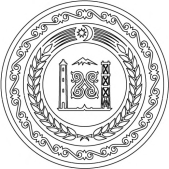 АДМИНИСТРАЦИЯ НАУРСКОГО МУНИЦИПАЛЬНОГО РАЙОНА ЧЕЧЕНСКОЙ РЕСПУБЛИКИ(АДМИНИСТРАЦИЯ НАУРСКОГО МУНИЦИПАЛЬНОГО РАЙОНА)НОХЧИЙН РЕСПУБЛИКАННЕВРАН МУНИЦИПАЛЬНИ КIОШТАН АДМИНИСТРАЦИ(НЕВРАН МУНИЦИПАЛЬНИ КIОШТАН АДМИНИСТРАЦИ)ПОСТАНОВЛЕНИЕст. НаурскаяО внесении изменений в муниципальную программу Наурского муниципального района «Обеспечение финансовой  устойчивости Наурского муниципального района»В соответствии со статьей 179 Бюджетного Кодекса Российской Федерации, Распоряжением Администрации Наурского муниципального района от 31.10.2016 № 290 «Об утверждении Перечня муниципальных программ Наурского муниципального района» (в редакции от 15.06.2017 г. №149, от 19.04.2018 г. №104, от 07.12.2018 г. №297), Постановлением Администрации Наурского муниципального района от 28.10.2016 № 54 «Об утверждении порядка разработки, реализации и оценки эффективности муниципальных программ Наурского муниципального района Чеченской Республики» Администрация Наурского муниципального района ПОСТАНОВЛЯЕТ:1. Внести изменения в муниципальную программу Наурского муниципального района «Обеспечение финансовой устойчивости Наурского муниципального района», утвержденную Постановлением Администрации Наурского муниципального района от 29 декабря 2016 года № 70 (в редакции от 28.04.2017 г. №22, от 13.11.2017 г. №108, от 29.03.2018 г. №18, от 29.03.2019 г. №24, от 30.03.2020 г. 35, от 24.03.2021 г. №21), изложив её в новой редакции согласно приложению.2.  Опубликовать настоящее Постановление в районной газете «Терская правда» и разместить на официальном сайте Администрации Наурского муниципального района.3. Контроль исполнения настоящего Постановления возложить на первого заместителя главы Администрации Наурского муниципального района В.Х. Умалатова.4. Настоящее Постановление вступает в силу после его официального опубликования (обнародования).Глава Администрации	          М.А. БухадиевИсп. Тураев А.С.Тел. 8(8714) 32-22-50  МУНИЦИПАЛЬНАЯ ПРОГРАММА 
НАУРСКОГО МУНИЦИПАЛЬНОГО РАЙОНА
«Обеспечение финансовой устойчивости Наурского муниципального района»(утв. постановлением Администрации Наурского муниципального района от 29 декабря 2016 г. № 70(в редакции от 28.04.2017 г. №22от 13.11.2017 г. №108, от 29.03.2018 г. №18, 29.03.2019г. №24, от 30.03.2020 г. №35,                               от 24.03.2021 г. №21))ПАСПОРТ
муниципальной программы Наурского муниципального района
«Обеспечение финансовой устойчивости Наурского муниципального района»1. Характеристика сферы реализации муниципальной программыБюджетная система Чеченской Республики претерпела существенные изменения за последние годы, в течение которых было подготовлено и обеспечено ее должное функционирование на муниципальном уровне. Создание бюджетной системы муниципального образования «Наурский муниципальный район» (далее – Наурский муниципальный район) осуществлялось в рамках Федерального закона от 06.10.2003 №131-ФЗ «Об общих принципах организации местного самоуправления в Российской Федерации»: была разработана и утверждена необходимая нормативно-правовая база (в том числе Положение «О бюджетном устройстве и бюджетном процессе в Наурском муниципальном районе);сформированы органы местного самоуправления Наурского муниципального района (в том числе финансовые). Первоначально муниципальный бюджет утверждался на очередной финансовый год, с одновременной подготовкой среднесрочного прогноза социально-экономического развития и среднесрочного финансового плана. В дальнейшем, начиная с 2012 года, муниципальный бюджет Наурского муниципального района по аналогии с республиканским бюджетом утверждался на очередной финансовый год и плановый период. Помимо перехода на среднесрочное финансовое планирование необходимость дальнейшего изменения бюджетной системы была продиктована требованиями федерального и республиканского законодательства, а также назревшей внутренней потребностью в принципиально новом уровне качества управления муниципальными финансами Наурского муниципального района.Так, в качестве одного из важнейших нововведений в период 2010-2012 годов осуществлялась реализация требований Федерального закона от 08.05.2010 №83-ФЗ «О внесении изменений в отдельные законодательные акты Российской Федерации в связи с совершенствованием правового положения государственных (муниципальных) учреждений», которая совпала с процессом массовой передачи республиканских учреждений на муниципальный уровень в рамках исполнения требований Федерального закона от 06.10.2003 №131-ФЗ «Об общих принципах организации местного самоуправления в Российской Федерации». В этих условиях на уровне Наурского муниципального района была обеспечена своевременная подготовка и принятие всей необходимой нормативно-правовой базы, изменен тип существовавших муниципальных учреждений, и, начиная с 2012 года, всем муниципальным бюджетным и автономным учреждениям Наурского муниципального района были установлены муниципальные задания и доведены соответствующие субсидии на их выполнение. В настоящее время в Наурском муниципальном районе функционируют 46 муниципальных бюджетных и автономных учреждения, финансирование которых осуществляется в соответствии со ст. 69.2 Бюджетного кодекса Российской Федерации. На протяжении 2015-2019 годов проводилась планомерная работа по дальнейшему совершенствованию механизмов финансового обеспечения деятельности муниципальных учреждений в Наурском муниципальном районе, необходимость выполнения которой была установлена Федеральным законом от 23.07.2013 №252-ФЗ «О внесении изменений в Бюджетный кодекс Российской Федерации и отдельные законодательные акты Российской Федерации». Большинство требований вышеуказанного федерального закона вступили в силу с 1 января 2016 года. В этой связи были подготовлены и утверждены:Постановление Администрации Наурского муниципального района от 24.11.2015 №8 «О Порядке формирования, ведения и утверждения ведомственных перечней муниципальных услуг и работ, оказываемых и выполняемых муниципальными учреждениями Наурского муниципального района»;Постановление Администрации Наурского муниципального района от 31.12.2015 №30 «О Порядке формирования муниципального задания на оказание муниципальных услуг (выполнение работ) в отношении муниципальных учреждений Наурского муниципального района и финансового обеспечения выполнения муниципального задания». В соответствии с требованиями вышеуказанных порядков были сформированы ведомственные перечни услуг (работ), на основании которых для муниципальных учреждений Наурского муниципального района были установлены муниципальные задания на оказание услуг (выполнение работ) на 2016 год. Объемы финансового обеспечения на выполнение муниципальных заданий на оказание услуг (выполнение работ) муниципальными учреждениями Наурского муниципального района определялись с соблюдением общих требований к определению нормативных затрат на оказание государственных (муниципальных) услуг в соответствующей сфере, установленных федеральными органами исполнительной власти. С 2018 года в связи с изменениями в бюджетном законодательстве отменены ведомственные перечни государственных и муниципальных услуг, в соответствии с которыми формировалось государственное (муниципальное задание) на оказание государственных (муниципальных) услуг (выполнение работ), теперь государственные (муниципальные) задания формируются на основании базовых и региональных перечней услуг. Кроме того некоторые изменения произошли в порядке формирования и исполнения муниципальных заданий и планов финансово-хозяйственной деятельности учреждений.Также одним из наиболее важных изменений стала подготовка к формированию муниципального бюджета Наурского муниципального района на основании муниципальных программ. В 2011-2012 годах формирование региональных (муниципальных) бюджетов на основании государственных (муниципальных) программ носило необязательный характер. Однако с принятием Федерального закона от 07.05.2013 №104-ФЗ «О внесении изменений в Бюджетный кодекс Российской Федерации и отдельные законодательные акты Российской Федерации в связи с совершенствованием бюджетного процесса» ситуация изменилась - федеральный бюджет и значительная часть бюджетов субъектов Российской Федерации на 2014 год и плановый период были сформированы на основании государственных (региональных) программ. В дальнейшем был принят Федеральный закон от 28.06.2014 №172-ФЗ «О стратегическом планировании в Российской Федерации», который установил обязательные требования по формированию бюджетов на основании государственных (муниципальных) программ на всех уровнях бюджетной системы, включая муниципальный. Необходимая подготовительная работа по реализации требований Федерального закона от 28.06.2014 №172-ФЗ «О стратегическом планировании в Российской Федерации» на уровне Наурского муниципального района проводилась в 2016 году. В частности, Постановлением Администрации Наурского муниципального района от 28.10.2016 г. №54 установлен Порядок разработки, реализации и оценки эффективности муниципальных программ, а Распоряжением Администрации Наурского муниципального района от 31.10.2016 г. №290 определен Перечень муниципальных программ Наурского муниципального района, в соответствии с которыми подготовлены муниципальные программы по основным направлениям социально-экономического развития Наурского муниципального района. Результаты выполнения вышеперечисленных мероприятий позволили сформировать муниципальный бюджет Наурского муниципального района на 2017 год и плановый период в программном формате. В настоящее время свыше 95% расходов муниципального бюджета осуществляются в рамках соответствующих муниципальных программ Наурского муниципального района. Однако на этом работы по формированию муниципальной системы стратегического планирования Наурского муниципального района не завершается и будет продолжены в соответствии с требованиями, установленными Федеральным законом от 28.06.2014 №172-ФЗ «О стратегическом планировании в Российской Федерации».С точки зрения результатов исполнения муниципального бюджета Наурского муниципального района ситуацию за прошедший четырехлетний период 2017-2020 годов можно охарактеризовать как «относительно стабильную», несмотря на наличие отрицательных тенденций в экономике как на федеральном, так и региональном уровне. При этом наиболее сложным из указанного периода для муниципального бюджета оказались 2017-2018 годы.Результаты исполнения муниципального бюджета Наурского муниципального района за 2017-2021 годы представлены ниже.Одним из наиболее важных параметров исполнения муниципального бюджета, влияющих на стабильность и устойчивость всей бюджетной системы, безусловно, является его дефицит.Так, расходы муниципального бюджета Наурского муниципального района в 2017 году снизились по отношению к уровню 2016 года, но в 2018 году резко увеличились (на 12,4% и 8,0% по отношению к 2016 и 2017 году соответственно), и в 2019 году расходы продолжили расти, что в определенной степени связано с падением доходов муниципального бюджета. При чем, безвозмездные поступления из года в год имеют тенденцию к увеличению. Так, объем безвозмездных поступлений в 2019 году увеличился по отношению к 2018 году на 11,6%, в 2018 году по отношению к 2017 году увеличился на 12,5%, а в 2017 году по отношению к 2016 году на 11,0%. Эта же тенденция прослеживается и в 2020 и 2021 годах, так объем безвозмездных поступлений в 2020 году по отношению к 2019 году вырос на 1,3%, а в 2021 году по отношению к 2020 году – на 17.7%.Налоговые и неналоговые доходы бюджета Наурского муниципального района имеют тенденцию к увеличению, так в 2021 году объем налоговых и неналоговых доходов вырос на 3,8% по отношению к 2020 году, в 2020 году объем налоговых и неналоговых доходов вырос на 8,5% по отношению к 2019 году, в 2019 году – на 2% по отношению к 2018 году, а в 2018 году рост собственных доходов по отношению к 2017 году составил 19,4%, что связано с огромной работой проводимой с целью увеличения собственных доходов.Учитывая вышеизложенное, можно отметить, что для муниципального бюджета Наурского муниципального района сохраняются традиционные риски, которые оказывают влияние на объем его доходов, и, соответственно, расходов:изменение налогового и бюджетного законодательства Российской Федерации, приводящее к изменению пропорций (объемов) налоговых отчислений на региональном и муниципальном уровне;изменение механизмов распределения между муниципальными образованиями Чеченской Республики межбюджетных трансфертов, предусмотренных в республиканском бюджете;неравномерность распределения в течение финансового года между муниципальными образованиями Чеченской Республики отдельных межбюджетных трансфертов, предусмотренных в республиканском бюджете (в частности, связанных с исполнением Указов Президента Российской Федерации от 07.05.2012 №№597-601, №606, от 01.06.2012 №761, от 28.12.2012 №1688).На случаи возникновения непредвиденных расходных обязательств в Наурском муниципальном районе создана собственная резервная финансовая система, включающая Резервный фонд по предупреждению и ликвидации чрезвычайных ситуаций и последствий стихийных бедствий (Постановление Администрации Наурского муниципального района от 01.07.2014 №24)., а также Резервный фонд Администрации Наурского муниципального района (Постановление Администрации Наурского муниципального района от 09.03.2011 №02)Средства Резервного фонда по предупреждению и ликвидации чрезвычайных ситуаций и последствий стихийных бедствий предназначены для финансирования мероприятий по предупреждению и ликвидации чрезвычайных ситуаций регионального, межмуниципального и муниципального характера (ремонтных, аварийно-восстановительных работ в зонах чрезвычайных ситуаций и стихийных бедствий), включая оказание финансовой помощи (осуществление выплат) пострадавшим гражданам.Что же касается средств Резервного фонда Администрации Наурского муниципального района, то они направляются на различные мероприятия районного масштаба.Особое внимание в Наурском муниципальном районе уделяется контролю исполнения муниципального бюджета, а также внешней и внутренней оценке качества управления муниципальными финансами.Внешняя оценка ежегодно проводится Министерством финансов Чеченской Республики в соответствии с Постановлением Правительства Чеченской Республики от 8.12.2011 №228 «О порядке проведения мониторинга соблюдения муниципальными образованиями требований бюджетного законодательства и оценки качества управления бюджетным процессом», приказом Министерства финансов Чеченской Республики от 08.12.2011 №01-03-1/303/1 «Об утверждении методики проведения мониторинга соблюдения муниципальными образованиями бюджетного законодательства, оценки качества организации и осуществления бюджетного процесса в муниципальных образованиях и контроля за соблюдением нормативов на формирование расходов на оплату труда депутатов выборных должностных лиц местного самоуправления».По результатам оценки, проведенной Министерством финансов Чеченской Республики, Наурский муниципальный район:  	по итогам 2012 года отнесен к первой группе муниципальных районов (городских округов), имеющих наивысшие показатели качества управления муниципальными финансами; по итогам 2013 года отнесен ко второй группе муниципальных районов (городских округов), имеющих относительно хорошие показатели качества управления муниципальными финансами;по итогам 2014 года отнесен ко второй группе муниципальных районов (городских округов), имеющих относительно хорошие показатели качества управления муниципальными финансами;по итогам 2015 году отнесен к третьей группе муниципальных районов (городских округов) с ненадлежащим качеством управления муниципальными финансами.С целью повышения и поддержания на высоком уровне качества управления муниципальными финансами в Наурском муниципальном районе будет внедряться внутренняя система оценки качества финансового менеджмента главных распорядителей бюджетных средств муниципального бюджета, показатели (индикаторы) которой оценивают качество исполнения всех стадий бюджетного процесса. Дополнительной превентивной мерой, способной повысить качество управления муниципальными финансами, является введение обязательных процедур внутреннего ведомственного финансового контроля и аудита, требования к которым были установлены Федеральным законом от 23.07.2013 №252-ФЗ «О внесении изменений в Бюджетный кодекс Российской Федерации и отдельные законодательные акты Российской Федерации».Повышение качества управления муниципальными финансами в настоящее время невозможно без использования современных информационно-коммуникационных технологий.В Наурском муниципальном районе последовательно создавалась и развивалась информационная система управления муниципальными финансами, включающая:автоматизированную систему «СКИФ-БП»;автоматизированную систему «Бюджет»;автоматизированную систему «Планирование расходов бюджета»;автоматизированную систему «Планирование доходов бюджета»; автоматизированную систему «Web.Консолидация»;автоматизированную систему «Web-Исполнение»;автоматизированную систему удаленного финансового документооборота;учетные бухгалтерские (бюджетные) и кадровые системы.В данной конфигурации информационная система управления муниципальными финансами позволяет выполнять в автоматическом режиме следующие функции:ведение реестра расходных обязательств Наурского муниципального района;обработку операций в процессе исполнения муниципального бюджета по расходам, предварительный контроль за соблюдением бюджетных ограничений в ходе оплаты расходных обязательств;ведение бухгалтерского учета организаций сектора государственного управления;формирование отчетов и архивов электронных документов об исполнении муниципального бюджета;электронный обмен документами с Управлением Федерального казначейства по Чеченской Республике, главными распорядителями и прямыми получателями средств муниципального бюджета в процессе его исполнения и составления отчетности.Дальнейшее развитие информационной системы управления муниципальными финансами связано с обеспечением:формирования и исполнения муниципального бюджета Наурского муниципального района в программном формате;формирования и финансового обеспечения муниципальных заданий на оказание муниципальных услуг (выполнение муниципальных работ);открытости бюджетных данных о муниципальных финансах Наурского муниципального района.С учетом результатов анализа исполнения муниципального бюджета и осуществления бюджетного процесса Наурского муниципального района в целом, обеспечение сбалансированности и устойчивости муниципального бюджета в дальнейшем потребует:проведения последовательной оптимизации структуры и объема расходных обязательств Наурского муниципального района и их балансировки с учетом финансовых возможностей муниципального бюджета (включая оптимизацию расходов на содержание органов местного самоуправления и их подведомственных учреждений);увеличения объемов поступления собственных налоговых и неналоговых доходов муниципального бюджета Наурского муниципального района;сохранения уровня долговой нагрузки на муниципальный бюджет Наурского муниципального района на приемлемом и экономически безопасном уровне;развития муниципальной системы стратегического планирования Наурского муниципального района и увеличения горизонта бюджетного планирования; повышения качества управления муниципальными финансами Наурского муниципального района, в том числе на ведомственном уровне.2. Приоритеты, цели, задачи и показатели, этапы и сроки реализации муниципальной программыОбщегосударственные приоритеты в сфере управления муниципальными финансами, которыми должны руководствоваться муниципальные образования субъектов Российской Федерации, в настоящее время установлены:Постановлением Правительства Российской Федерации от 18.05.2016 №445 «Об утверждении государственной программы Российской Федерации «Развитие федеративных отношений и создание условий для эффективного и ответственного управления региональными и муниципальными финансами»;Постановлением Правительства Российской Федерации от 15.04.2014 №320 «Об утверждении государственной программы Российской Федерации «Управление государственными финансами и регулирование финансовых рынков»;Распоряжением Правительства Российской Федерации от 30.12.2013 №2593-р «Об утверждении Программы повышения эффективности управления общественными (государственными и муниципальными) финансами на период до 2018 года»;Основными направлениями бюджетной политики на 2016 год и на плановый период 2017 и 2018 годов (подготовлены Министерством финансов Российской Федерации);Приказом Министерства финансов Российской Федерации от 26.07.2013 №75н «Об утверждении методики проведения оценки результатов, достигнутых субъектами Российской Федерации в сфере повышения эффективности бюджетных расходов, и динамики данных результатов»;Приказом Министерства финансов Российской Федерации от 03.12.2010 №552 «О порядке осуществления мониторинга и оценки качества управления региональными финансами»;Письмом Министерства финансов Российской Федерации от 31.12.2014 №06-04-11/01/69500 «Методические рекомендации органам государственной власти субъектов Российской Федерации и органам местного самоуправления по регулированию межбюджетных отношений на региональном и муниципальном уровнях»;Письмом Министерства финансов Российской Федерации от 30.09.2014 №09-05-05/48843 «Методические рекомендации по составлению и исполнению бюджетов субъектов Российской Федерации и местных бюджетов на основе государственных (муниципальных) программ»;Постановлением Правительства Чеченской Республики от 03.11.2015 № 209 «Основные направления бюджетной и налоговой политики Чеченской Республики на 2016 год и на плановый период 2017 и 2018 годов;Постановлением Правительства Чеченской Республики от 19.12.2013 №351 «Об утверждении государственной программы Чеченской Республики «Обеспечение финансовой устойчивости Чеченской Республики»;Постановлением Правительства Чеченской Республики от 08.12.2011 №228 «О порядке проведения мониторинга соблюдения муниципальными образованиями требований бюджетного законодательства и оценки качества управления бюджетным процессом»;Приказом Министерства финансов Чеченской Республики от 08.12.2011 №01-03-01/303/1 «Об утверждении методики проведения мониторинга соблюдения муниципальными образованиями бюджетного законодательства, оценки качества организации и осуществления бюджетного процесса в муниципальных образованиях и контроля за соблюдением нормативов на формирование расходов на оплату труда депутатов, выборных должностных лиц местного самоуправления».Общие приоритеты социально-экономического развития Чеченской Республики определены Стратегией социально-экономического развития Чеченской Республики до 2025 года, утвержденной Распоряжением Правительства Чеченской Республики от 20 июня 2012 года № 185-р.Основные направления государственной политики в сфере управления муниципальными финансами обозначены Программой повышения эффективности управления общественными (государственными и муниципальными) финансами на период до 2018 года, утвержденной Распоряжением Правительства Российской Федерации от 30.12.2013 №2593-р. В качестве главных приоритетов в сфере управления муниципальными финансами на федеральном уровне определены:Модернизация бюджетного процесса в условиях внедрения программно-целевых методов управления:развитие государственных (муниципальных) программ как основного инструмента повышения эффективности бюджетных расходов;развитие системы государственного и муниципального финансового контроля.Упорядочение структуры управления финансовыми ресурсами публично-правовых образований:упорядочение структуры государственного сектора экономики;управление доходами публично-правовых образований;управление расходными обязательствами публично-правовых образований.Повышение функциональной эффективности бюджетных расходов:создание системы анализа эффективности бюджетных расходов;функциональная эффективность расходов в сфере государственных и муниципальных закупок;повышение эффективности оказания государственных (муниципальных) услуг;повышение эффективности бюджетных инвестиций;повышение эффективности формирования, предоставления и распределения межбюджетных трансфертов.Повышение операционной эффективности деятельности органов исполнительной власти и государственных (муниципальных) учреждений:повышение качества финансового менеджмента в органах исполнительной власти и государственных (муниципальных) учреждениях;развитие государственной интегрированной информационной системы управления общественными финансами «Электронный бюджет»;реформирование системы бюджетных платежей.Обеспечение открытости и прозрачности общественных финансов.На территории Чеченской Республики преемственность положений федеральной политики с учетом региональной специфики закреплена в государственной программе Чеченской Республики «Обеспечение финансовой устойчивости Чеченской Республики», утвержденной Постановлением Правительства Чеченской Республики от 19.12.2013 №351. Цели программы и подпрограмм, входящих в ее состав, сформулированы с учетом необходимости обеспечения сбалансированности и повышения устойчивости бюджетной системы при исполнении расходных обязательств Чеченской Республики и муниципальных образований. Настоящая муниципальная программа направлена на реализацию основных положений государственной политики в сфере управления муниципальными финансами на территории Наурского муниципального района. Целью программы является обеспечение сбалансированности и повышение устойчивости бюджета Наурского муниципального района.Для достижения цели муниципальной программы предусмотрено решение следующих задач:организация и обеспечение бюджетного процесса в Наурском муниципальном районе в соответствии с требованиями бюджетного законодательства;повышение эффективности, прозрачности и подотчетности использования бюджетных средств при реализации приоритетов и целей социально-экономического развития Наурского муниципального района.Решение задачи «Организация и обеспечение бюджетного процесса в Наурском муниципальном районе в соответствии с требованиями бюджетного законодательства» осуществляется путем реализации подпрограммы «Организация бюджетного процесса в Наурском муниципальном районе» (приведена в п.п. 8 настоящей муниципальной программы). Решение задачи «Повышение эффективности, прозрачности и подотчетности использования бюджетных средств при реализации приоритетов и целей социально-экономического развития Наурского муниципального района» осуществляется путем реализации подпрограммы «Повышение эффективности управления муниципальными финансами Наурского муниципального района» (приведена в п.п. 9 настоящей муниципальной программы). Сроки реализации муниципальной программы ограничены периодом 2017-2024 гг. Реализация муниципальной программы осуществляется без выделения промежуточных этапов.Сведения о значениях показателей реализации муниципальной программы приведены в Приложении 1 к настоящей муниципальной программе.3. Перечень мероприятий муниципальной программыРеализация муниципальной программы предполагает выполнение комплекса мероприятий, предусмотренных подпрограммами «Организация бюджетного процесса в Наурском муниципальном районе» и «Повышение эффективности управления муниципальными финансами Наурского муниципального района».Сведения о мероприятиях муниципальной программы представлены в Приложении 2 к настоящей муниципальной программе.4. Ресурсное обеспечение муниципальной программыРеализация муниципальной программы осуществляется за счет средств бюджета Наурского муниципального района, объемы которых подлежат ежегодному уточнению при формировании бюджета Наурского муниципального района на очередной финансовый год и плановый период.Общий объем финансирования программы – 885 762,0 тыс. руб., в том числе по годам реализации программы:в 2017 году – 101 771,4 тыс. руб., в том числе за счет бюджета Наурского муниципального района 101 771,4 тыс. руб.;в 2018 году – 116 106,0 тыс. руб., в том числе за счет бюджета Наурского муниципального района 116 106,0 тыс. руб.;в 2019 году – 100 360,9 тыс. руб., в том числе за счет бюджета Наурского муниципального района 22 741,7 тыс. руб.;в 2020 году – 86 768,0 тыс. руб., в том числе за счет бюджета Наурского муниципального района 16 408,1 тыс. руб.;в 2021 году – 93 014,8 тыс. руб., в том числе за счет бюджета Наурского муниципального района 93 014,8 тыс. руб.;в 2022 году – 124 580,3 тыс. руб., в том числе за счет бюджета Наурского муниципального района 124 580,3 тыс. руб.;в 2023 году – 131 580,3 тыс. руб., в том числе за счет бюджета Наурского муниципального района 131 580,3 тыс. руб.;в 2024 году – 131 580,3 тыс. руб., в том числе за счет бюджета Наурского муниципального района 131 580,3 тыс. руб.Сведения об объеме средств, необходимых для реализации мероприятий муниципальной программы, представлены в Приложении 3 к настоящей муниципальной программе.5. Характеристика мер муниципального регулирования, направленных на достижение целей и конечных результатов реализации муниципальной программыМуниципальная программа предусматривает применение комплекса мер муниципального регулирования в сфере управления муниципальными финансами, значительная часть которых связана с повышением эффективности управления муниципальными финансами, включая совершенствование системы администрирования доходов бюджета Наурского муниципального района, развитие системы муниципального финансового контроля и аудита, мониторинг качества финансового менеджмента Наурского муниципального района и др.Сведения о мерах муниципального регулирования (перечень нормативных правовых актов, их основные положения и планируемые сроки принятия) в сфере реализации муниципальной программы представлены в Приложении 4 к настоящей муниципальной программе.6. Оценка вероятных рисков и мер их предотвращения (компенсации) в процессе реализации муниципальной программыРеализация муниципальной программы сопряжена с возникновением и преодолением различных рисков, которые могут существенным образом повлиять на достижение запланированных результатов. Управление рисками реализации муниципальной программы включает в себя:предварительную идентификацию рисков, оценку вероятности возникновения и степени их влияния на достижение запланированных результатов программы;текущий мониторинг наступления рисков;планирование и осуществление мер по снижению вероятности и уменьшению негативных последствий возникновения рисков.На ход реализации муниципальной программы существенное влияние оказывают следующие группы рисков: финансовые, правовые и организационные.Наиболее значимым финансовым риском является недостаток финансирования муниципальной программы, причины возникновения которого в большей степени определяются внешними факторами: недополучение (выпадение) доходов бюджета Наурского муниципального района, незапланированное увеличение расходов, и как следствие, увеличение дефицита бюджета Наурского муниципального района, которое приводит к пересмотру финансирования ранее принятых расходных обязательств и возможному увеличению муниципального долга. Наступление данного риска может повлечь за собой полное или частичное невыполнение мероприятий и, как следствие, недостижение целевых значений показателей муниципальной программы. Снижение вероятности и минимизация последствий наступления рисков, связанных с недостатком финансирования муниципальной программы, осуществляется при помощи следующих мер:привлечение средств на реализацию мероприятий программы из других бюджетов бюджетной системы Российской Федерации (в частности, получение субсидии из республиканского бюджета на реализацию мероприятий подпрограмм муниципальной программы);рациональное использование имеющихся средств (получение экономии при осуществлении закупок для муниципальных нужд);составление и исполнение ежемесячного графика финансирования и своевременное использование средств при реализации мероприятий программы;корректировка программы в соответствии с фактическим уровнем финансирования и перераспределение средств между приоритетными направлениями программы. Правовые риски реализации муниципальной программы связаны с возможными изменениями бюджетного законодательства; законодательства и приоритетов государственной политики в сфере реализации муниципальной программы на федеральном и республиканском уровнях.Снижение вероятности и минимизация последствий наступления рисков, связанных с изменением бюджетного законодательства или законодательства и/или приоритетов государственной политики в сфере реализации программы на федеральном и республиканском уровнях, осуществляется при помощи следующих мер: регулярный мониторинг изменений бюджетного законодательства и законодательства в сфере управления муниципальными финансами (в том числе анонсов планируемых изменений), стратегий и программных документов в сфере управления муниципальными финансами, подготавливаемых Правительством Российской Федерации, а также указаний и методических рекомендаций Министерства финансов Российской Федерации; реализация мероприятий с учетом результатов проводимого мониторинга, при необходимости – проведение корректировки муниципальной программы.К организационным рискам реализации муниципальной программы можно отнести: ограниченность кадровых ресурсов, недостаточную квалификацию финансовых работников ответственного исполнителя муниципальной программы в сфере управления муниципальными финансами.Снижение вероятности и минимизация последствий наступления риска, связанного с ограниченностью кадровых ресурсов и недостаточной квалификацией финансовых работников - исполнителей и участников реализации муниципальной программы - осуществляется при помощи следующих мер:назначение постоянных ответственных исполнителей с обеспечением возможности их полноценного участия в реализации мероприятий программы;повышение квалификации непосредственных исполнителей мероприятий программы (проведение обучений, семинаров, обеспечение открытого доступа к методическим и информационным материалам); привлечение к реализации мероприятий представителей общественных, научных и профессиональных сообществ;при необходимости – ротация непосредственных исполнителей мероприятий муниципальной программы.7. Оценка эффективности реализации муниципальной программыОценка эффективности реализации муниципальной программы проводится по результатам завершения финансового года в соответствии с Порядком разработки, реализации и оценки эффективности муниципальных программ Наурского муниципального района Чеченской Республики, утвержденным Постановлением Администрации Наурского муниципального района от 28.10.2016 № 54. Итоговая оценка эффективности реализации муниципальной программы проводится по завершении периода ее действия.В ходе проведения оценки определяется уровень достижения плановых значений показателей по соответствующим годам реализации муниципальной программы. При этом:показатели, для которых установлено значение «не более», считаются выполненными, если фактически достигнутое значение за отчетный год равно или не превышает плановое;показатели, для которых установлено значение «не менее», считаются выполненными, если фактически достигнутое значение за отчетный год равно или превышает плановое;показатели, для которых установлено значение «да/нет», считаются выполненными при соблюдении всех необходимых условий наступления событий (по своевременности и содержанию результата и др.).Оценка эффективности реализации муниципальной программы осуществляется по показателям, для которых установлено плановое значение в соответствующем отчетном году. Оценка проводится на основании данных отчетов соответствующих ответственных исполнителей мероприятий муниципальной программы, бюджетной отчетности, сведений государственной и муниципальной статистики и др.В случае если уровень достижения плановых значений показателей реализации муниципальной программы (в общем количестве показателей, подлежащих оценке за отчётный год) составил:90% и более – итоги реализации муниципальной программы за отчетный год признаются положительными;от 75% до 89% – итоги реализации муниципальной программы за отчетный год признаются удовлетворительными;менее 74% – итоги реализации муниципальной программы за отчетный год признаются неудовлетворительными.Аналогичным образом проводится итоговая оценка эффективности реализации муниципальной программы по завершении последнего года периода ее реализации.8. Подпрограмма «Организация и обеспечение исполнения бюджетного процесса Наурского муниципального района»8.1. ПАСПОРТ
подпрограммы «Организация и обеспечение исполнения бюджетного процесса Наурского муниципального района» муниципальной программы «Обеспечение финансовой устойчивости Наурского муниципального района»8.2. Приоритеты, цели и задачи, сроки и этапы реализации подпрограммы муниципальной программыЦелью настоящей подпрограммы является организация и обеспечение бюджетного процесса в Наурском муниципальном районе в соответствии с требованиями бюджетного законодательства.Для достижения цели муниципальной программы предусмотрено решение следующих задач:обеспечение исполнения внутренних долговых обязательств Наурского муниципального района;организация планирования и исполнения бюджета Наурского муниципального района;организация и осуществление контроля исполнения бюджета Наурского муниципального района;организация информационного, кадрового и материально-технического обеспечения деятельности Наурского районного финансового управления.Решение задач муниципальной программы осуществляется путем реализации комплекса мероприятий без выделения промежуточных этапов. Сведения о мероприятиях подпрограммы и о значениях показателей реализации подпрограммы приведены в соответствующих приложениях к настоящей муниципальной программе.Приложение 1

к муниципальной программе
Наурского муниципального района
«Обеспечение финансовой устойчивости Наурского муниципального района»СВЕДЕНИЯо показателях муниципальной программы Наурского муниципального района «Обеспечение финансовой устойчивости Наурского муниципального района», подпрограмм муниципальной программы и их значенияхПриложение 2

к муниципальной программе
Наурского муниципального района
«Обеспечение финансовой устойчивости Наурского муниципального района»ПЕРЕЧЕНЬмероприятий муниципальной программы Наурского муниципального района «Обеспечение финансовой устойчивости Наурского муниципального района»Приложение 3

к муниципальной программе
Наурского муниципального района
«Обеспечение финансовой устойчивости Наурского муниципального района»РЕСУРСНОЕ ОБЕСПЕЧЕНИЕ И ПРОГНОЗНАЯ (СПРАВОЧНАЯ) ОЦЕНКА РАСХОДОВна достижение целей муниципальной программы Наурского муниципального района «Обеспечение финансовой устойчивости Наурского муниципального района»по источникам финансированияПриложение 4

к муниципальной программе
Наурского муниципального района
«Обеспечение финансовой устойчивости Наурского муниципального района»ОСНОВНЫЕ МЕРЫправового регулирования, направленные на достижение целей и (или) конечных результатовмуниципальной программы Наурского муниципального района«Обеспечение финансовой устойчивости Наурского муниципального района»№ПРИЛОЖЕНИЕк Постановлению Администрации Наурского муниципального района от  «     »                    2022 г.    № ___Наименование муниципальной программы Наименование муниципальной программы Обеспечение финансовой устойчивости Наурского муниципального районаОтветственный исполнитель муниципальной программы Ответственный исполнитель муниципальной программы Финансовое управление Наурского муниципального района Соисполнители муниципальной программы (ответственные исполнители подпрограмм муниципальной программы)Соисполнители муниципальной программы (ответственные исполнители подпрограмм муниципальной программы)Финансовое управление Наурского муниципального района; Администрация Наурского муниципального районаУчастники муниципальной программы Участники муниципальной программы Финансовое управление Наурского муниципального района Участники муниципальной программы Участники муниципальной программы Администрация Наурского муниципального районаУчастники муниципальной программы Участники муниципальной программы Органы местного самоуправления Наурского муниципального районаПодпрограммы муниципальной программы Подпрограммы муниципальной программы Подпрограмма 1. Организация бюджетного процесса в Наурском муниципальном районеПодпрограммы муниципальной программы Подпрограммы муниципальной программы Подпрограмма 2. Повышение эффективности управления муниципальными финансами Наурского муниципального районаПрограммно-целевые инструменты муниципальной программыПрограммно-целевые инструменты муниципальной программы-Цели муниципальной программыЦели муниципальной программыОбеспечение сбалансированности и повышение устойчивости бюджета Наурского муниципального районаЗадачи муниципальной программыЗадачи муниципальной программыОрганизация и обеспечение бюджетного процесса в Наурском муниципальном районе в соответствии с требованиями бюджетного законодательстваЗадачи муниципальной программыЗадачи муниципальной программыПовышение эффективности, прозрачности и подотчетности использования бюджетных средств при реализации приоритетов и целей социально-экономического развития Наурского муниципального районаПоказатели муниципальной программыПоказатели муниципальной программыОтсутствие нарушений требований бюджетного законодательства  в отчетном финансовом году (по результатам оценки Министерства финансов Чеченской Республики)Показатели муниципальной программыПоказатели муниципальной программыОтношение объема заимствований Наурского муниципального района в отчетном финансовом году к сумме, направляемой в отчетном финансовом году на финансирование дефицита бюджета и (или) погашение долговых обязательств бюджета Наурского муниципального района (не более)Показатели муниципальной программыПоказатели муниципальной программыОтношение объема муниципального долга к общему годовому объему доходов бюджета Наурского муниципального района без учета объема безвозмездных поступлений в отчетном финансовом году (не более)Показатели муниципальной программыПоказатели муниципальной программыИсполнение бюджета Наурского муниципального района по доходам без учета безвозмездных поступлений к первоначально утвержденному уровню в отчетном финансовом году (не менее)Показатели муниципальной программыПоказатели муниципальной программыОтсутствие просроченной кредиторской задолженности бюджета Наурского муниципального района по исполнению первоочередных расходных обязательств в отчетном финансовом годуПоказатели муниципальной программыПоказатели муниципальной программыОтношение дефицита бюджета Наурского муниципального района (за вычетом размера остатков на счетах по учету средств бюджета Наурского муниципального района и объема поступлений от продажи акций и иных форм участия в капитале, находящихся в собственности Наурского муниципального района, бюджетных кредитов, привлеченных в бюджет Наурского муниципального района из федерального и республиканского бюджетов) к доходам бюджета Наурского муниципального района без учета объема безвозмездных поступлений в отчетном финансовом году (не более)Показатели муниципальной программыПоказатели муниципальной программыРазрыв в уровне расчетной бюджетной обеспеченности между 5 наиболее обеспеченными сельскими поселениями и 5 наименее обеспеченными сельскими поселениями Наурского муниципального района после выравнивания в отчетном финансовом году (не более)Показатели муниципальной программыПоказатели муниципальной программыВыполнение условий подписанных Администрацией Наурского муниципального района с Министерством финансов Чеченской Республики соглашений о мерах по повышению эффективности использования бюджетных средств и увеличению поступлений налоговых и неналоговых доходов в бюджет Наурского муниципального района в отчетном финансовом годуПоказатели муниципальной программыПоказатели муниципальной программыУровень качества управления муниципальными финансами Наурского муниципального района в отчетном финансовом году (по результатам оценки Министерства финансов Чеченской Республики) (не ниже)Показатели муниципальной программыПоказатели муниципальной программыДоля расходов бюджета Наурского муниципального района, формируемых в рамках муниципальных программ, в общем объеме расходов бюджета Наурского муниципального района в отчетном финансовом году (не менее)Показатели муниципальной программыПоказатели муниципальной программыДоля налоговых и неналоговых доходов бюджета Наурского муниципального района (за исключением поступлений налоговых доходов по дополнительным нормативам отчислений) в общем объеме доходов бюджета Наурского муниципального района в отчетном финансовом году (без учета субвенций) (не менее)Показатели муниципальной программыПоказатели муниципальной программыБюджетный эффект (экономия средств бюджета Наурского муниципального района) от реализации мероприятий по оптимизации сети муниципальных учреждений и расходов на обеспечение функций органов местного самоуправления Наурского муниципального района (не менее)*Этапы и сроки реализации муниципальной программыЭтапы и сроки реализации муниципальной программы2017 – 2024 годыРесурсное обеспечение муниципальной программыОбщий объем финансирования подпрограммы885 762,0 тыс. руб.Ресурсное обеспечение муниципальной программыв том числе по источникам:Ресурсное обеспечение муниципальной программыфедеральный бюджет–Ресурсное обеспечение муниципальной программыреспубликанский бюджет147 979,1 тыс. руб.Ресурсное обеспечение муниципальной программымуниципальный бюджет737 782,9 тыс. руб.Ресурсное обеспечение муниципальной программывнебюджетные источники–Ресурсное обеспечение муниципальной программыОбъем финансирования подпрограммы по годам:Объем финансирования подпрограммы по годам:Ресурсное обеспечение муниципальной программыв 2017 году101 771,4 тыс. руб.Ресурсное обеспечение муниципальной программыв том числе по источникам:Ресурсное обеспечение муниципальной программыфедеральный бюджет–Ресурсное обеспечение муниципальной программыреспубликанский бюджет–Ресурсное обеспечение муниципальной программымуниципальный бюджет101 771,4 тыс. руб.Ресурсное обеспечение муниципальной программывнебюджетные источники–Ресурсное обеспечение муниципальной программыв 2018 году116 106,0 тыс. руб.Ресурсное обеспечение муниципальной программыв том числе по источникам:Ресурсное обеспечение муниципальной программыфедеральный бюджет–Ресурсное обеспечение муниципальной программыреспубликанский бюджет–Ресурсное обеспечение муниципальной программымуниципальный бюджет116 106,0 тыс. руб.Ресурсное обеспечение муниципальной программывнебюджетные источники–Ресурсное обеспечение муниципальной программыв 2019 году100 360,9 тыс. руб.Ресурсное обеспечение муниципальной программыв том числе по источникам:Ресурсное обеспечение муниципальной программыфедеральный бюджет–Ресурсное обеспечение муниципальной программыреспубликанский бюджет77 619,2 тыс. руб.Ресурсное обеспечение муниципальной программымуниципальный бюджет22 741,7 тыс. руб.Ресурсное обеспечение муниципальной программывнебюджетные источники–Ресурсное обеспечение муниципальной программыв 2020 году86 768,0 тыс. руб.Ресурсное обеспечение муниципальной программыв том числе по источникам:Ресурсное обеспечение муниципальной программыфедеральный бюджет–Ресурсное обеспечение муниципальной программыреспубликанский бюджет70 359,9 тыс. руб.Ресурсное обеспечение муниципальной программымуниципальный бюджет16 408,1 тыс. руб.Ресурсное обеспечение муниципальной программывнебюджетные источники–Ресурсное обеспечение муниципальной программыв 2021 году93 014,8 тыс. руб.Ресурсное обеспечение муниципальной программыв том числе по источникам:Ресурсное обеспечение муниципальной программыфедеральный бюджет–Ресурсное обеспечение муниципальной программыреспубликанский бюджет–Ресурсное обеспечение муниципальной программымуниципальный бюджет93 014,8 тыс. руб.Ресурсное обеспечение муниципальной программывнебюджетные источники–Ресурсное обеспечение муниципальной программыв 2022 году124 580,3 тыс. руб.Ресурсное обеспечение муниципальной программыв том числе по источникам:Ресурсное обеспечение муниципальной программыфедеральный бюджет–Ресурсное обеспечение муниципальной программыреспубликанский бюджет–Ресурсное обеспечение муниципальной программымуниципальный бюджет124 580,3 тыс. руб.Ресурсное обеспечение муниципальной программывнебюджетные источники–Ресурсное обеспечение муниципальной программыв 2023 году131 580,3 тыс. руб.Ресурсное обеспечение муниципальной программыв том числе по источникам:Ресурсное обеспечение муниципальной программыфедеральный бюджет–Ресурсное обеспечение муниципальной программыреспубликанский бюджет–Ресурсное обеспечение муниципальной программымуниципальный бюджет131 580,3 тыс. руб.Ресурсное обеспечение муниципальной программывнебюджетные источники–Ресурсное обеспечение муниципальной программыв 2024 году131 580,3 тыс. руб.Ресурсное обеспечение муниципальной программыв том числе по источникам:Ресурсное обеспечение муниципальной программыфедеральный бюджет–Ресурсное обеспечение муниципальной программыреспубликанский бюджет–Ресурсное обеспечение муниципальной программымуниципальный бюджет131 580,3 тыс. руб.Ресурсное обеспечение муниципальной программывнебюджетные источники–Ожидаемые результаты реализации муниципальной программыОжидаемые результаты реализации муниципальной программыСоблюдение всех требований бюджетного законодательства в отчетном финансовом году (по результатам оценки Министерства финансов Чеченской Республики)Ожидаемые результаты реализации муниципальной программыОжидаемые результаты реализации муниципальной программыСохранение уровня заимствований Наурского муниципального района в отчетном финансовом году к сумме, направляемой в отчетном финансовом году на финансирование дефицита бюджета и (или) погашение долговых обязательств бюджета Наурского муниципального района, на уровне не более 0%Ожидаемые результаты реализации муниципальной программыОжидаемые результаты реализации муниципальной программыСохранение уровня муниципального долга к общему годовому объему доходов бюджета Наурского муниципального района без учета объема безвозмездных поступлений в отчетном финансовом году на уровне не более 0%Ожидаемые результаты реализации муниципальной программыОжидаемые результаты реализации муниципальной программыИсполнение бюджета Наурского муниципального района по доходам без учета безвозмездных поступлений к первоначально утвержденному уровню на уровне не менее чем 107 %Ожидаемые результаты реализации муниципальной программыОжидаемые результаты реализации муниципальной программыОтсутствие просроченной кредиторской задолженности бюджета Наурского муниципального района по исполнению первоочередных расходных обязательствОжидаемые результаты реализации муниципальной программыОжидаемые результаты реализации муниципальной программыСокращение дефицита бюджета Наурского муниципального района (за вычетом размера остатков на счетах по учету средств бюджета Наурского муниципального района и объема поступлений от продажи акций и иных форм участия в капитале, находящихся в собственности Наурского муниципального района, бюджетных кредитов, привлеченных в бюджет Наурского муниципального района из федерального и республиканского бюджетов) к доходам бюджета Наурского муниципального района без учета объема безвозмездных поступлений в отчетном финансовом году с 2,62 % до 2,40 %Ожидаемые результаты реализации муниципальной программыОжидаемые результаты реализации муниципальной программыСокращение разрыва расчетной бюджетной обеспеченности между 5 наиболее обеспеченными сельскими поселениями и 5 наименее обеспеченными сельскими поселениями Наурского муниципального района после выравнивания в отчетном финансовом году с 1,16 раза до 1,11 разаОжидаемые результаты реализации муниципальной программыОжидаемые результаты реализации муниципальной программыВыполнение условий подписанных Администрацией Наурского муниципального района с Министерством финансов Чеченской Республики соглашений о мерах по повышению эффективности использования бюджетных средств и увеличению поступлений налоговых и неналоговых доходов в бюджет Наурского муниципального района в отчетном финансовом годуОжидаемые результаты реализации муниципальной программыОжидаемые результаты реализации муниципальной программыСохранение качества управления муниципальными финансами Наурского муниципального района в отчетном финансовом году (по результатам оценки Министерства финансов Чеченской Республики) на уровне не ниже I степениОжидаемые результаты реализации муниципальной программыОжидаемые результаты реализации муниципальной программыУвеличение доли расходов бюджета Наурского муниципального района, формируемых в рамках муниципальных программ, в общем объеме расходов бюджета Наурского муниципального района в отчетном финансовом году с 95 % до 97 %Ожидаемые результаты реализации муниципальной программыОжидаемые результаты реализации муниципальной программыУвеличение доли налоговых и неналоговых доходов бюджета Наурского муниципального района (за исключением поступлений налоговых доходов по дополнительным нормативам отчислений) в общем объеме доходов бюджета Наурского муниципального района в отчетном финансовом году (без учета субвенций) с 19,73 % до 22,00 %Ожидаемые результаты реализации муниципальной программыОжидаемые результаты реализации муниципальной программыУвеличение бюджетного эффекта (экономии средств бюджета Наурского муниципального района) от реализации мероприятий по оптимизации сети муниципальных учреждений и расходов на обеспечение функций органов местного самоуправления Наурского муниципального районаНаименование показателяЕдиница измеренияОтчетный периодОтчетный периодОтчетный периодОтчетный периодОтчетный периодНаименование показателяЕдиница измерения2017 г.2018 г.2019 г.2020 г.2021 г.Доходы муниципального бюджета, в том числе:тыс. руб.1 032 673,61 176 673,31 288 319,01 322 448,11 342 309,4- налоговые и неналоговые доходы, в том числе:тыс. руб.218 115,4260 526,5265 880,7286 260,8297 205,3 налоговые доходытыс. руб.215 809,5258 004,3263 847,7285 497,8296 368.3неналоговые доходытыс. руб.2 305,92 522,22 033,0763,0837,0- безвозмездные поступления, в том числе:тыс. руб.814 558,2916 146,81 022 438,31 036 187,31 220 022.9дотации бюджетам муниципальных районов на выравнивание бюджетной обеспеченноститыс. руб.79 490,682 711,683 697,969 214,184 681,5дотации на поддержку мер по обеспечению сбалансированности муниципального бюджетатыс. руб.0,09 580,914 237,624 175,036 413,6межбюджетные субсидии тыс. руб.9 141,511 987,665 088,633 563,295 670,3субвенциитыс. руб.725 926,1811 866,7857 930,2851 061,7963 452,7иные межбюджетные трансфертытыс. руб.0,00,01 484,158 173,339 804,8возврат остатковтыс. руб.0,00,00,00,00,0Расходы муниципального бюджетатыс. руб.1 030 813,31  158 829,61 318 794,91 322 342,81 523 370,1Исполнение муниципального бюджета 
(дефицит «-» / профицит «+»)тыс. руб.- 1 860,3-17 843,630 475,9105,3-181 060,7Отношение дефицита муниципального бюджета к общему годовому объему доходов бюджета без учета объема безвозмездных поступлений в отчетном финансовом году%-0,8%-6,8%11 5%0,03%-13,5%Объем муниципального внутреннего долга, в том числе:тыс. руб.0,00,00,00,00,0- кредиты, полученные от кредитных организацийтыс. руб.0,00,00,00,00,0- бюджетные кредиты, полученные от других уровней бюджетатыс. руб.0,00,00,00,00,0- муниципальные гарантиитыс. руб.0,00,00,00,00,0Расходы на обслуживание муниципального внутреннего долгатыс. руб.0,00,00,00,00,0Отношение объема муниципального долга к общему годовому объему доходов бюджета без учета объема безвозмездных поступлений%0,0%0,0%0,0%0,0%0,0Наименование подпрограммы Наименование подпрограммы Организация бюджетного процесса в Наурском муниципальном районеОтветственный исполнитель подпрограммы (соисполнитель муниципальной программы)Ответственный исполнитель подпрограммы (соисполнитель муниципальной программы)Финансовое управление Наурского муниципального района; Администрация Наурского муниципального района Участники подпрограммыУчастники подпрограммыФинансовое управление Наурского муниципального района Участники подпрограммыУчастники подпрограммыОрганы местного самоуправления Наурского муниципального районаПрограммно-целевые инструменты подпрограммыПрограммно-целевые инструменты подпрограммы-Цели подпрограммыЦели подпрограммыОрганизация и обеспечение бюджетного процесса в Наурском муниципальном районе в соответствии с требованиями бюджетного законодательстваЗадачи подпрограммыЗадачи подпрограммыОбеспечение исполнения внутренних долговых обязательств Наурского муниципального районаЗадачи подпрограммыЗадачи подпрограммыОрганизация планирования и исполнения бюджета Наурского муниципального районаЗадачи подпрограммыЗадачи подпрограммыОрганизация и осуществление контроля исполнения бюджета Наурского муниципального районаЗадачи подпрограммыЗадачи подпрограммыОрганизация информационного, кадрового и материально-технического обеспечения деятельности Наурского районного финансового управленияПоказатели подпрограммыПоказатели подпрограммыОтсутствие нарушений требований бюджетного законодательства  в отчетном финансовом году (по результатам оценки Министерства финансов Чеченской Республики)Показатели подпрограммыПоказатели подпрограммыОтношение объема заимствований Наурского муниципального района в отчетном финансовом году к сумме, направляемой в отчетном финансовом году на финансирование дефицита бюджета и (или) погашение долговых обязательств бюджета Наурского муниципального района (не более)Показатели подпрограммыПоказатели подпрограммыОтношение объема муниципального долга к общему годовому объему доходов бюджета Наурского муниципального района без учета объема безвозмездных поступлений в отчетном финансовом году (не более)Показатели подпрограммыПоказатели подпрограммыОтсутствие просроченных долговых обязательств у Наурского муниципального района в отчетном финансовом годуПоказатели подпрограммыПоказатели подпрограммыОтсутствие просроченной задолженности по муниципальным долговым обязательствам Наурского муниципального района в отчетном финансовом годуПоказатели подпрограммыПоказатели подпрограммыИсполнение бюджета Наурского муниципального района по доходам без учета безвозмездных поступлений к первоначально утвержденному уровню в отчетном финансовом году (не менее)Показатели подпрограммыПоказатели подпрограммыОтсутствие просроченной кредиторской задолженности бюджета Наурского муниципального района по исполнению первоочередных расходных обязательств в отчетном финансовом годуПоказатели подпрограммыПоказатели подпрограммыОтношение дефицита бюджета Наурского муниципального района (за вычетом размера остатков на счетах по учету средств бюджета Наурского муниципального района и объема поступлений от продажи акций и иных форм участия в капитале, находящихся в собственности Наурского муниципального района, бюджетных кредитов, привлеченных в бюджет Наурского муниципального района из федерального и республиканского бюджетов) к доходам бюджета Наурского муниципального района без учета объема безвозмездных поступлений в отчетном финансовом году (не более)Показатели подпрограммыПоказатели подпрограммыСоблюдение установленных бюджетным законодательством требований и сроков составления проекта бюджета Наурского муниципального района в отчетном финансовом годуПоказатели подпрограммыПоказатели подпрограммыРазрыв в уровне расчетной бюджетной обеспеченности между 5 наиболее обеспеченными сельскими поселениями и 5 наименее обеспеченными сельскими поселениями Наурского муниципального района после выравнивания в отчетном финансовом году (не более)Показатели подпрограммыПоказатели подпрограммыСоблюдение установленных бюджетным законодательством требований и сроков подготовки бюджетной отчетности об исполнении бюджета Наурского муниципального района в отчетном финансовом годуПоказатели подпрограммыПоказатели подпрограммыДоля средств бюджета Наурского муниципального района, проверенных при выполнении контрольно-ревизионных мероприятий в отчетном финансовом году, в общем объеме расходов муниципального бюджета (без учета обслуживания муниципального долга и межбюджетных трансфертов из республиканского бюджета) (не менее)Этапы и сроки реализации подпрограммыЭтапы и сроки реализации подпрограммы2017 – 2024 годыРесурсное обеспечение подпрограммыОбщий объем финансирования подпрограммы885 762,0 тыс. руб.Ресурсное обеспечение подпрограммыв том числе по источникам:Ресурсное обеспечение подпрограммыфедеральный бюджет–Ресурсное обеспечение подпрограммыреспубликанский бюджет147 979,1 тыс. руб.Ресурсное обеспечение подпрограммымуниципальный бюджет737 782,9 тыс. руб.Ресурсное обеспечение подпрограммывнебюджетные источники–Ресурсное обеспечение подпрограммыОбъем финансирования подпрограммы по годам:Объем финансирования подпрограммы по годам:Ресурсное обеспечение подпрограммыв 2017 году101 771,4 тыс. руб.Ресурсное обеспечение подпрограммыв том числе по источникам:Ресурсное обеспечение подпрограммыфедеральный бюджет–Ресурсное обеспечение подпрограммыреспубликанский бюджет–Ресурсное обеспечение подпрограммымуниципальный бюджет101 771,4 тыс. руб.Ресурсное обеспечение подпрограммывнебюджетные источники–Ресурсное обеспечение подпрограммыв 2018 году116 106,0 тыс. руб.Ресурсное обеспечение подпрограммыв том числе по источникам:Ресурсное обеспечение подпрограммыфедеральный бюджет–Ресурсное обеспечение подпрограммыреспубликанский бюджет–Ресурсное обеспечение подпрограммымуниципальный бюджет116 106,0 тыс. руб.Ресурсное обеспечение подпрограммывнебюджетные источники–Ресурсное обеспечение подпрограммыв 2019 году100 360,9 тыс. руб.Ресурсное обеспечение подпрограммыв том числе по источникам:Ресурсное обеспечение подпрограммыфедеральный бюджет–Ресурсное обеспечение подпрограммыреспубликанский бюджет77 619,2 тыс. руб.Ресурсное обеспечение подпрограммымуниципальный бюджет22 741,7 тыс. руб.Ресурсное обеспечение подпрограммывнебюджетные источники–Ресурсное обеспечение подпрограммыв 2020 году86 768,0 тыс. руб.Ресурсное обеспечение подпрограммыв том числе по источникам:Ресурсное обеспечение подпрограммыфедеральный бюджет–Ресурсное обеспечение подпрограммыреспубликанский бюджет70 359,9 тыс. руб.Ресурсное обеспечение подпрограммымуниципальный бюджет16 408,1 тыс. руб.Ресурсное обеспечение подпрограммывнебюджетные источники–Ресурсное обеспечение подпрограммыв 2021 году93 014,8 тыс. руб.Ресурсное обеспечение подпрограммыв том числе по источникам:Ресурсное обеспечение подпрограммыфедеральный бюджет–Ресурсное обеспечение подпрограммыреспубликанский бюджет–Ресурсное обеспечение подпрограммымуниципальный бюджет93 014,8 тыс. руб.Ресурсное обеспечение подпрограммывнебюджетные источники–Ресурсное обеспечение подпрограммыв 2022 году124 580,3 тыс. руб.Ресурсное обеспечение подпрограммыв том числе по источникам:Ресурсное обеспечение подпрограммыфедеральный бюджет–Ресурсное обеспечение подпрограммыреспубликанский бюджет–Ресурсное обеспечение подпрограммымуниципальный бюджет124 580,3 тыс. руб.Ресурсное обеспечение подпрограммывнебюджетные источники–Ресурсное обеспечение подпрограммыв 2023 году131 580,3 тыс. руб.Ресурсное обеспечение подпрограммыв том числе по источникам:Ресурсное обеспечение подпрограммыфедеральный бюджет–Ресурсное обеспечение подпрограммыреспубликанский бюджет–Ресурсное обеспечение подпрограммымуниципальный бюджет131 580,3 тыс. руб.Ресурсное обеспечение подпрограммывнебюджетные источники–Ожидаемые результаты реализации подпрограммыОжидаемые результаты реализации подпрограммыСоблюдение всех требований бюджетного законодательства в отчетном финансовом году (по результатам оценки Министерства финансов Чеченской Республики)Ожидаемые результаты реализации подпрограммыОжидаемые результаты реализации подпрограммыСохранение уровня заимствований Наурского муниципального района в отчетном финансовом году к сумме, направляемой в отчетном финансовом году на финансирование дефицита бюджета и (или) погашение долговых обязательств бюджета Наурского муниципального района, на уровне не более 0%Ожидаемые результаты реализации подпрограммыОжидаемые результаты реализации подпрограммыСохранение уровня муниципального долга к общему годовому объему доходов бюджета Наурского муниципального района без учета объема безвозмездных поступлений в отчетном финансовом году на уровне не более 0%Ожидаемые результаты реализации подпрограммыОжидаемые результаты реализации подпрограммыОтсутствие просроченных долговых обязательств у Наурского муниципального района в отчетном финансовом годуОжидаемые результаты реализации подпрограммыОжидаемые результаты реализации подпрограммыОтсутствие просроченной задолженности по муниципальным долговым обязательствам Наурского муниципального района в отчетном финансовом годуОжидаемые результаты реализации подпрограммыОжидаемые результаты реализации подпрограммыИсполнение бюджета Наурского муниципального района по доходам без учета безвозмездных поступлений к первоначально утвержденному уровню на уровне не менее чем 107 %Ожидаемые результаты реализации подпрограммыОжидаемые результаты реализации подпрограммыОтсутствие просроченной кредиторской задолженности бюджета Наурского муниципального района по исполнению первоочередных расходных обязательствОжидаемые результаты реализации подпрограммыОжидаемые результаты реализации подпрограммыСокращение дефицита бюджета Наурского муниципального района (за вычетом размера остатков на счетах по учету средств бюджета Наурского муниципального района и объема поступлений от продажи акций и иных форм участия в капитале, находящихся в собственности Наурского муниципального района, бюджетных кредитов, привлеченных в бюджет Наурского муниципального района из федерального и республиканского бюджетов) к доходам бюджета Наурского муниципального района без учета объема безвозмездных поступлений в отчетном финансовом году с 2,62 % до 2,40 %Ожидаемые результаты реализации подпрограммыОжидаемые результаты реализации подпрограммыСоблюдение установленных бюджетным законодательством требований и сроков составления проекта бюджета Наурского муниципального района в отчетном финансовом годуОжидаемые результаты реализации подпрограммыОжидаемые результаты реализации подпрограммыСокращение разрыва расчетной бюджетной обеспеченности между 5 наиболее обеспеченными сельскими поселениями и 5 наименее обеспеченными сельскими поселениями Наурского муниципального района после выравнивания в отчетном финансовом году с 1,16 раза до 1,11 разаОжидаемые результаты реализации подпрограммыОжидаемые результаты реализации подпрограммыСоблюдение установленных бюджетным законодательством требований и сроков подготовки бюджетной отчетности об исполнении бюджета Наурского муниципального района в отчетном финансовом годуОжидаемые результаты реализации подпрограммыОжидаемые результаты реализации подпрограммыУвеличение доли средств бюджета Наурского муниципального района, проверенных при выполнении контрольно-ревизионных мероприятий, в общем объеме расходов муниципального бюджета (без учета обслуживания муниципального долга и межбюджетных трансфертов из республиканского бюджета) до 100 %№ 
п/пНаименование показателяЕдиница измерения показателяЗначения показателя по годамЗначения показателя по годамЗначения показателя по годамЗначения показателя по годамЗначения показателя по годамЗначения показателя по годамЗначения показателя по годамЗначения показателя по годамЗначения показателя по годам№ 
п/пНаименование показателяЕдиница измерения показателяотчетный годтекущий годочередной годпервый год планового периодавторой год планового периодатретий год планового периодачетвертый год планового периодапятый год планового периодашестой год планового периодаседьмой год планового периода№ 
п/пНаименование показателяЕдиница измерения показателя201520162017201820192020202120222023202412345678910111213Муниципальная программа Обеспечение финансовой устойчивости Наурского муниципального районаМуниципальная программа Обеспечение финансовой устойчивости Наурского муниципального районаМуниципальная программа Обеспечение финансовой устойчивости Наурского муниципального районаМуниципальная программа Обеспечение финансовой устойчивости Наурского муниципального районаМуниципальная программа Обеспечение финансовой устойчивости Наурского муниципального районаМуниципальная программа Обеспечение финансовой устойчивости Наурского муниципального районаМуниципальная программа Обеспечение финансовой устойчивости Наурского муниципального районаМуниципальная программа Обеспечение финансовой устойчивости Наурского муниципального районаМуниципальная программа Обеспечение финансовой устойчивости Наурского муниципального районаМуниципальная программа Обеспечение финансовой устойчивости Наурского муниципального районаМуниципальная программа Обеспечение финансовой устойчивости Наурского муниципального районаМуниципальная программа Обеспечение финансовой устойчивости Наурского муниципального районаМуниципальная программа Обеспечение финансовой устойчивости Наурского муниципального районаПодпрограмма 1. Организация бюджетного процесса в Наурском муниципальном районеПодпрограмма 1. Организация бюджетного процесса в Наурском муниципальном районеПодпрограмма 1. Организация бюджетного процесса в Наурском муниципальном районеПодпрограмма 1. Организация бюджетного процесса в Наурском муниципальном районеПодпрограмма 1. Организация бюджетного процесса в Наурском муниципальном районеПодпрограмма 1. Организация бюджетного процесса в Наурском муниципальном районеПодпрограмма 1. Организация бюджетного процесса в Наурском муниципальном районеПодпрограмма 1. Организация бюджетного процесса в Наурском муниципальном районеПодпрограмма 1. Организация бюджетного процесса в Наурском муниципальном районеПодпрограмма 1. Организация бюджетного процесса в Наурском муниципальном районеПодпрограмма 1. Организация бюджетного процесса в Наурском муниципальном районеПодпрограмма 1. Организация бюджетного процесса в Наурском муниципальном районеПодпрограмма 1. Организация бюджетного процесса в Наурском муниципальном районе1.1Отсутствие нарушений требований бюджетного законодательства  в отчетном финансовом году (по результатам оценки Министерства финансов Чеченской Республики)да/нетдадададададададададаЗадача 1. Обеспечение исполнения внутренних долговых обязательств Наурского муниципального районаЗадача 1. Обеспечение исполнения внутренних долговых обязательств Наурского муниципального районаЗадача 1. Обеспечение исполнения внутренних долговых обязательств Наурского муниципального районаЗадача 1. Обеспечение исполнения внутренних долговых обязательств Наурского муниципального районаЗадача 1. Обеспечение исполнения внутренних долговых обязательств Наурского муниципального районаЗадача 1. Обеспечение исполнения внутренних долговых обязательств Наурского муниципального районаЗадача 1. Обеспечение исполнения внутренних долговых обязательств Наурского муниципального районаЗадача 1. Обеспечение исполнения внутренних долговых обязательств Наурского муниципального районаЗадача 1. Обеспечение исполнения внутренних долговых обязательств Наурского муниципального районаЗадача 1. Обеспечение исполнения внутренних долговых обязательств Наурского муниципального районаЗадача 1. Обеспечение исполнения внутренних долговых обязательств Наурского муниципального района1.2Отношение объема заимствований Наурского муниципального района в отчетном финансовом году к сумме, направляемой в отчетном финансовом году на финансирование дефицита бюджета и (или) погашение долговых обязательств бюджета Наурского муниципального района (не более)%0,000,000,000,000,000,000,000,000,000,001.3Отношение объема муниципального долга к общему годовому объему доходов бюджета Наурского муниципального района без учета объема безвозмездных поступлений в отчетном финансовом году (не более)%0,000,000,000,000,000,000,000,000,000,001.4Наличие утвержденного нормативно-правового акта Наурского муниципального района, устанавливающего методику расчёта долговой нагрузки на бюджет Наурского муниципального района с учётом действующих и планируемых к принятию долговых обязательств да/нетнетнетдададададададада1.5Отсутствие просроченных долговых обязательств у Наурского муниципального района в отчетном финансовом годуда/нетдададададададададада1.6Отношение объема расходов на обслуживание муниципального долга Наурского муниципального района к объему расходов бюджета Наурского муниципального района, за исключением объема расходов, которые осуществляются за счет субвенций, предоставляемых из республиканского бюджета, в отчетном финансовом году (не более)%0,000,000,000,000,000,000,000,000,000,001.7Отсутствие нарушений по ведению муниципальной долговой книги Наурского муниципального района в отчетном финансовом годуда/нетдададададададададада1.8Отсутствие просроченной задолженности по муниципальным долговым обязательствам Наурского муниципального района в отчетном финансовом годуда/нетдадададададададададаЗадача 2. Организация планирования и исполнения бюджета Наурского муниципального районаЗадача 2. Организация планирования и исполнения бюджета Наурского муниципального районаЗадача 2. Организация планирования и исполнения бюджета Наурского муниципального районаЗадача 2. Организация планирования и исполнения бюджета Наурского муниципального районаЗадача 2. Организация планирования и исполнения бюджета Наурского муниципального районаЗадача 2. Организация планирования и исполнения бюджета Наурского муниципального районаЗадача 2. Организация планирования и исполнения бюджета Наурского муниципального районаЗадача 2. Организация планирования и исполнения бюджета Наурского муниципального районаЗадача 2. Организация планирования и исполнения бюджета Наурского муниципального районаЗадача 2. Организация планирования и исполнения бюджета Наурского муниципального районаЗадача 2. Организация планирования и исполнения бюджета Наурского муниципального районаЗадача 2. Организация планирования и исполнения бюджета Наурского муниципального районаЗадача 2. Организация планирования и исполнения бюджета Наурского муниципального района1.9Исполнение бюджета Наурского муниципального района по доходам без учета безвозмездных поступлений к первоначально утвержденному уровню в отчетном финансовом году (не менее)%102,8100,0103,0105,0103,3104,3105,0106,0105,0105,01.10Отсутствие просроченной кредиторской задолженности бюджета Наурского муниципального района по исполнению первоочередных расходных обязательств в отчетном финансовом годуда/нетдададададададададада1.11Отношение дефицита бюджета Наурского муниципального района (за вычетом размера остатков на счетах по учету средств бюджета Наурского муниципального района и объема поступлений от продажи акций и иных форм участия в капитале, находящихся в собственности Наурского муниципального района, бюджетных кредитов, привлеченных в бюджет Наурского муниципального района из федерального и республиканского бюджетов) к доходам бюджета Наурского муниципального района без учета объема безвозмездных поступлений в отчетном финансовом году (не более)%2,620,002,602,551,20,030,10,20,30,31.12Соблюдение установленных бюджетным законодательством требований и сроков составления проекта бюджета Наурского муниципального района в отчетном финансовом годуда/нетдададададададададада1.13Соблюдение установленных бюджетным законодательством требований и сроков утверждения сводной бюджетной росписи бюджета Наурского муниципального района в отчетном финансовом годуда/нетдададададададададада1.14Соблюдение установленных бюджетным законодательством требований и сроков доведения бюджетных ассигнований и лимитов бюджетных обязательств до главных распорядителей бюджетных средств бюджета Наурского муниципального района в отчетном финансовом годуда/нетдададададададададада1.15Разрыв в уровне расчетной бюджетной обеспеченности между 5 наиболее обеспеченными сельскими поселениями и 5 наименее обеспеченными сельскими поселениями Наурского муниципального района после выравнивания в отчетном финансовом году (не более)-1,161,161,151,141,131,121,111,101,101,101.16Доля поселений Наурского муниципального района, получивших неудовлетворительную оценку в ходе проведения мониторинга формирования и исполнения бюджетов поселений, проведение оценки качества организации и осуществления бюджетного процесса в отчетном финансовом году, в общем числе поселений Наурского муниципального района (не более)%- - ********1.17Доля поселений Наурского муниципального района, нарушивших условия предоставления межбюджетных трансфертов в отчетном финансовом году, в общем числе поселений Наурского муниципального района (не более)%0,00,00,00,00,00,00,00,00,00,0Задача 3. Организация и осуществление контроля исполнения бюджета Наурского муниципального районаЗадача 3. Организация и осуществление контроля исполнения бюджета Наурского муниципального районаЗадача 3. Организация и осуществление контроля исполнения бюджета Наурского муниципального районаЗадача 3. Организация и осуществление контроля исполнения бюджета Наурского муниципального районаЗадача 3. Организация и осуществление контроля исполнения бюджета Наурского муниципального районаЗадача 3. Организация и осуществление контроля исполнения бюджета Наурского муниципального районаЗадача 3. Организация и осуществление контроля исполнения бюджета Наурского муниципального районаЗадача 3. Организация и осуществление контроля исполнения бюджета Наурского муниципального районаЗадача 3. Организация и осуществление контроля исполнения бюджета Наурского муниципального районаЗадача 3. Организация и осуществление контроля исполнения бюджета Наурского муниципального района1.18Соблюдение установленных бюджетным законодательством требований и сроков подготовки бюджетной отчетности об исполнении бюджета Наурского муниципального района в отчетном финансовом годуда/нетдададададададададада1.19Соблюдение установленных бюджетным законодательством требований и сроков подготовки годового отчета об исполнении бюджета Наурского муниципального района в отчетном финансовом годуда/нетдададададададададада1.20Соблюдение сельскими поселениями Наурского муниципального района сроков предоставления бюджетной отчетности об исполнении бюджетов сельских поселений Наурского муниципального района в отчетном финансовом годуда/нетдададададададададада1.21Количество проверок, проведенных Наурским районным финансовым управлением в рамках полномочий по осуществлению муниципального финансового контроля, в отчетном финансовом году (не менее)Единиц--****************1.22Исполнение требований о принятии мер по устранению нарушений, выявленных Наурским районным финансовым управлением в отчетном финансовом году (не менее)%--****************1.23Доля средств бюджета Наурского муниципального района, проверенных при выполнении контрольно-ревизионных мероприятий в отчетном финансовом году, в общем объеме расходов муниципального бюджета (без учета обслуживания муниципального долга и межбюджетных трансфертов из республиканского бюджета) (не менее)%--****************Задача 4. Организация информационного, кадрового и материально-технического обеспечения деятельности Наурского районного финансового управленияЗадача 4. Организация информационного, кадрового и материально-технического обеспечения деятельности Наурского районного финансового управленияЗадача 4. Организация информационного, кадрового и материально-технического обеспечения деятельности Наурского районного финансового управленияЗадача 4. Организация информационного, кадрового и материально-технического обеспечения деятельности Наурского районного финансового управленияЗадача 4. Организация информационного, кадрового и материально-технического обеспечения деятельности Наурского районного финансового управленияЗадача 4. Организация информационного, кадрового и материально-технического обеспечения деятельности Наурского районного финансового управленияЗадача 4. Организация информационного, кадрового и материально-технического обеспечения деятельности Наурского районного финансового управленияЗадача 4. Организация информационного, кадрового и материально-технического обеспечения деятельности Наурского районного финансового управленияЗадача 4. Организация информационного, кадрового и материально-технического обеспечения деятельности Наурского районного финансового управленияЗадача 4. Организация информационного, кадрового и материально-технического обеспечения деятельности Наурского районного финансового управления1.24Количество сопровождаемых программных комплексов, бесперебойно функционирующих в Наурском районном финансовом управлении в отчетном финансовом году (не менее)Единиц7,07,07,07,07,04,04,04,04,04,01.25Укомплектованность Наурского районного финансового управления кадрами в отчетном финансовом году (не менее)%100,0100,0100,0100,0100,0100,0100,0100,0100,0100,0№ п/пНаименование мероприятияОтветственный исполнитель, соисполнители, участникиСрок реализацииСрок реализацииИсточник
финансированияОбъем финансирования по годам (тыс. рублей)Объем финансирования по годам (тыс. рублей)Объем финансирования по годам (тыс. рублей)Объем финансирования по годам (тыс. рублей)Объем финансирования по годам (тыс. рублей)Объем финансирования по годам (тыс. рублей)Объем финансирования по годам (тыс. рублей)Объем финансирования по годам (тыс. рублей)№ п/пНаименование мероприятияОтветственный исполнитель, соисполнители, участникиначалоокончаниеИсточник
финансирования201720182019202020212022202320241234567891011121314Муниципальная программа Обеспечение финансовой устойчивости Наурского муниципального районаМуниципальная программа Обеспечение финансовой устойчивости Наурского муниципального районаМуниципальная программа Обеспечение финансовой устойчивости Наурского муниципального районаМуниципальная программа Обеспечение финансовой устойчивости Наурского муниципального районаМуниципальная программа Обеспечение финансовой устойчивости Наурского муниципального районаМуниципальная программа Обеспечение финансовой устойчивости Наурского муниципального района20172024всего101 771,4116 106,0100 360,986 768,193 014,8124 580,3131 580,3131 580,320172024федеральный бюджет0,00,00,00,00,00,00,00.020172024республиканский бюджет0,00,00,00,00,00,00,00.020172024муниципальный бюджет101 771,4116 106,0100 360,986 768,193 014,8124 580,3131 580,3131 580,320172024внебюджетные источники0,00,00,00,00,00,00,00.0Подпрограмма 1. Организация бюджетного процесса в Наурском муниципальном районеПодпрограмма 1. Организация бюджетного процесса в Наурском муниципальном районеПодпрограмма 1. Организация бюджетного процесса в Наурском муниципальном районеПодпрограмма 1. Организация бюджетного процесса в Наурском муниципальном районеПодпрограмма 1. Организация бюджетного процесса в Наурском муниципальном районеПодпрограмма 1. Организация бюджетного процесса в Наурском муниципальном районе20172024всего101 771,4116 106,0100 360,986 768,193 014,8124 580,3131 580,3131 580,320172024федеральный бюджет0,00,00,00,00,00,00,020172024республиканский бюджет0,00,00,00,00,00,00,020172024муниципальный бюджет101 771,4116 106,0100 360,986 768,193 014,8124 580,3131 580,3131 580,320172024внебюджетные источники0,00,00,00,00,00,00,01Цель: Организация и обеспечение бюджетного процесса в Наурском муниципальном районе в соответствии с требованиями бюджетного законодательстваЦель: Организация и обеспечение бюджетного процесса в Наурском муниципальном районе в соответствии с требованиями бюджетного законодательстваЦель: Организация и обеспечение бюджетного процесса в Наурском муниципальном районе в соответствии с требованиями бюджетного законодательстваЦель: Организация и обеспечение бюджетного процесса в Наурском муниципальном районе в соответствии с требованиями бюджетного законодательстваЦель: Организация и обеспечение бюджетного процесса в Наурском муниципальном районе в соответствии с требованиями бюджетного законодательства1.1Задача: Обеспечение исполнения внутренних долговых обязательств Наурского муниципального районаЗадача: Обеспечение исполнения внутренних долговых обязательств Наурского муниципального районаЗадача: Обеспечение исполнения внутренних долговых обязательств Наурского муниципального районаЗадача: Обеспечение исполнения внутренних долговых обязательств Наурского муниципального районаЗадача: Обеспечение исполнения внутренних долговых обязательств Наурского муниципального района20172024всего0,00,00,00,00,00,00,00,020172024федеральный бюджет0,00,00,00,00,00,00,00,020172024республиканский бюджет0,00,00,00,00,00,00,00,020172024муниципальный бюджет0,00,00,00,00,00,00,00,020172024внебюджетные источники0,00,00,00,00,00,00,00,01.1.1Формирование программы муниципальных заимствований Наурского муниципального района1.1.1Формирование программы муниципальных заимствований Наурского муниципального района1.1.1.1Подготовка методики расчёта долговой нагрузки на бюджет Наурского муниципального района с учётом действующих и планируемых к принятию долговых обязательствФинансовое управление Наурского муниципального района20172024всего0,00,00,00,00,00,00,00,01.1.1.1Подготовка методики расчёта долговой нагрузки на бюджет Наурского муниципального района с учётом действующих и планируемых к принятию долговых обязательствФинансовое управление Наурского муниципального района20172024федеральный бюджет0,00,00,00,00,00,00,00,01.1.1.1Подготовка методики расчёта долговой нагрузки на бюджет Наурского муниципального района с учётом действующих и планируемых к принятию долговых обязательствФинансовое управление Наурского муниципального района20172024республиканский бюджет0,00,00,00,00,00,00,00,01.1.1.1Подготовка методики расчёта долговой нагрузки на бюджет Наурского муниципального района с учётом действующих и планируемых к принятию долговых обязательствФинансовое управление Наурского муниципального района20172024муниципальный бюджет0,00,00,00,00,00,00,00,01.1.1.1Подготовка методики расчёта долговой нагрузки на бюджет Наурского муниципального района с учётом действующих и планируемых к принятию долговых обязательствФинансовое управление Наурского муниципального района20172024внебюджетные источники0,00,00,00,00,00,00,00,01.1.1.2Оценка состояния, структуры и динамики муниципального долга Наурского муниципального района и определение его верхнего предела на конец очередного финансового года и соответствующих годов планового периодаФинансовое управление Наурского муниципального района20172024всего0,00,00,00,00,00,00,00,01.1.1.2Оценка состояния, структуры и динамики муниципального долга Наурского муниципального района и определение его верхнего предела на конец очередного финансового года и соответствующих годов планового периодаФинансовое управление Наурского муниципального района20172024федеральный бюджет0,00,00,00,00,00,00,00,01.1.1.2Оценка состояния, структуры и динамики муниципального долга Наурского муниципального района и определение его верхнего предела на конец очередного финансового года и соответствующих годов планового периодаФинансовое управление Наурского муниципального района20172024республиканский бюджет0,00,00,00,00,00,00,00,01.1.1.2Оценка состояния, структуры и динамики муниципального долга Наурского муниципального района и определение его верхнего предела на конец очередного финансового года и соответствующих годов планового периодаФинансовое управление Наурского муниципального района20172024муниципальный бюджет0,00,00,00,00,00,00,00,01.1.1.2Оценка состояния, структуры и динамики муниципального долга Наурского муниципального района и определение его верхнего предела на конец очередного финансового года и соответствующих годов планового периодаФинансовое управление Наурского муниципального района20172024внебюджетные источники0,00,00,00,00,00,00,00,01.1.1.3Формирование программы муниципальных заимствований Наурского муниципального района на очередной финансовый год и плановый период по привлечению средств и погашению текущей задолженностиФинансовое управление Наурского муниципального района20172024всего0,00,00,00,00,00,00,00,01.1.1.3Формирование программы муниципальных заимствований Наурского муниципального района на очередной финансовый год и плановый период по привлечению средств и погашению текущей задолженностиФинансовое управление Наурского муниципального района20172024федеральный бюджет0,00,00,00,00,00,00,00,01.1.1.3Формирование программы муниципальных заимствований Наурского муниципального района на очередной финансовый год и плановый период по привлечению средств и погашению текущей задолженностиФинансовое управление Наурского муниципального района20172024республиканский бюджет0,00,00,00,00,00,00,00,01.1.1.3Формирование программы муниципальных заимствований Наурского муниципального района на очередной финансовый год и плановый период по привлечению средств и погашению текущей задолженностиФинансовое управление Наурского муниципального района20172024муниципальный бюджет0,00,00,00,00,00,00,00,01.1.1.3Формирование программы муниципальных заимствований Наурского муниципального района на очередной финансовый год и плановый период по привлечению средств и погашению текущей задолженностиФинансовое управление Наурского муниципального района20172024внебюджетные источники0,00,00,00,00,00,00,00,01.1.1.4Ведение учета выдачи муниципальных гарантий, исполнения получателями муниципальных гарантий обязанностей по основному обязательству, обеспеченному муниципальной гарантией, учет осуществления платежей за счет средств бюджета Наурского муниципального района по выданным муниципальным гарантиямФинансовое управление Наурского муниципального района20172024всего0,00,00,00,00,00,00,00,01.1.1.4Ведение учета выдачи муниципальных гарантий, исполнения получателями муниципальных гарантий обязанностей по основному обязательству, обеспеченному муниципальной гарантией, учет осуществления платежей за счет средств бюджета Наурского муниципального района по выданным муниципальным гарантиямФинансовое управление Наурского муниципального района20172024федеральный бюджет0,00,00,00,00,00,00,00,01.1.1.4Ведение учета выдачи муниципальных гарантий, исполнения получателями муниципальных гарантий обязанностей по основному обязательству, обеспеченному муниципальной гарантией, учет осуществления платежей за счет средств бюджета Наурского муниципального района по выданным муниципальным гарантиямФинансовое управление Наурского муниципального района20172024республиканский бюджет0,00,00,00,00,00,00,00,01.1.1.4Ведение учета выдачи муниципальных гарантий, исполнения получателями муниципальных гарантий обязанностей по основному обязательству, обеспеченному муниципальной гарантией, учет осуществления платежей за счет средств бюджета Наурского муниципального района по выданным муниципальным гарантиямФинансовое управление Наурского муниципального района20172024муниципальный бюджет0,00,00,00,00,00,00,00,01.1.1.4Ведение учета выдачи муниципальных гарантий, исполнения получателями муниципальных гарантий обязанностей по основному обязательству, обеспеченному муниципальной гарантией, учет осуществления платежей за счет средств бюджета Наурского муниципального района по выданным муниципальным гарантиямФинансовое управление Наурского муниципального района20172024внебюджетные источники0,00,00,00,00,00,00,00,01.1.2Погашение и обслуживание муниципального долга Наурского муниципального района1.1.2Погашение и обслуживание муниципального долга Наурского муниципального района1.1.2.1Ведение муниципальной долговой книги Наурского муниципального районаФинансовое управление Наурского муниципального района20172024всего0,00,00,00,00,00,00,00,01.1.2.1Ведение муниципальной долговой книги Наурского муниципального районаФинансовое управление Наурского муниципального района20172024федеральный бюджет0,00,00,00,00,00,00,00,01.1.2.1Ведение муниципальной долговой книги Наурского муниципального районаФинансовое управление Наурского муниципального района20172024республиканский бюджет0,00,00,00,00,00,00,00,01.1.2.1Ведение муниципальной долговой книги Наурского муниципального районаФинансовое управление Наурского муниципального района20172024муниципальный бюджет0,00,00,00,00,00,00,00,01.1.2.1Ведение муниципальной долговой книги Наурского муниципального районаФинансовое управление Наурского муниципального района20172024внебюджетные источники0,00,00,00,00,00,00,00,01.1.2.2Своевременное перечисление необходимого объема денежных средств на погашение и обслуживание муниципального долга Наурского муниципального районаФинансовое управление Наурского муниципального района20172024всего0,00,00,00,00,00,00,00,01.1.2.2Своевременное перечисление необходимого объема денежных средств на погашение и обслуживание муниципального долга Наурского муниципального районаФинансовое управление Наурского муниципального района20172024федеральный бюджет0,00,00,00,00,00,00,00,01.1.2.2Своевременное перечисление необходимого объема денежных средств на погашение и обслуживание муниципального долга Наурского муниципального районаФинансовое управление Наурского муниципального района20172024республиканский бюджет0,00,00,00,00,00,00,00,01.1.2.2Своевременное перечисление необходимого объема денежных средств на погашение и обслуживание муниципального долга Наурского муниципального районаФинансовое управление Наурского муниципального района20172024муниципальный бюджет0,00,00,00,00,00,00,00,01.1.2.2Своевременное перечисление необходимого объема денежных средств на погашение и обслуживание муниципального долга Наурского муниципального районаФинансовое управление Наурского муниципального района20172024внебюджетные источники0,00,00,00,00,00,00,00,01.2Задача: Организация планирования и исполнения бюджета Наурского муниципального районаЗадача: Организация планирования и исполнения бюджета Наурского муниципального районаЗадача: Организация планирования и исполнения бюджета Наурского муниципального районаЗадача: Организация планирования и исполнения бюджета Наурского муниципального районаЗадача: Организация планирования и исполнения бюджета Наурского муниципального района20172024всего74 034,081 036,479 968,269 029,172 297,188 644,788 644,788 644,720172024федеральный бюджет0,00,00,00,00,00,00,00,020172024республиканский бюджет0,00,00,00,00,00,00,00,020172024муниципальный бюджет74 034,081 036,479 968,269 029,172 297,188 644,788 644,788 644,720172024внебюджетные источники0,00,00,00,00,00,00,00,01.2.1Организация подготовки и формирование проекта бюджета Наурского муниципального района на очередной финансовый год и плановый период1.2.1Организация подготовки и формирование проекта бюджета Наурского муниципального района на очередной финансовый год и плановый период1.2.1.1Подготовка основных направлений налоговой политики Наурского муниципального района на очередной финансовый год и плановый периодФинансовое управление Наурского муниципального района20172024всего0,00,00,00,00,00,00,00,01.2.1.1Подготовка основных направлений налоговой политики Наурского муниципального района на очередной финансовый год и плановый периодФинансовое управление Наурского муниципального района20172024федеральный бюджет0,00,00,00,00,00,00,00,01.2.1.1Подготовка основных направлений налоговой политики Наурского муниципального района на очередной финансовый год и плановый периодФинансовое управление Наурского муниципального района20172024республиканский бюджет0,00,00,00,00,00,00,00,01.2.1.1Подготовка основных направлений налоговой политики Наурского муниципального района на очередной финансовый год и плановый периодФинансовое управление Наурского муниципального района20172024муниципальный бюджет0,00,00,00,00,00,00,00,01.2.1.1Подготовка основных направлений налоговой политики Наурского муниципального района на очередной финансовый год и плановый периодФинансовое управление Наурского муниципального района20172024внебюджетные источники0,00,00,00,00,00,00,00,01.2.1.2Подготовка основных направлений бюджетной политики Наурского муниципального района на очередной финансовый год и плановый периодФинансовое управление Наурского муниципального района20172024всего0,00,00,00,00,00,00,00,01.2.1.2Подготовка основных направлений бюджетной политики Наурского муниципального района на очередной финансовый год и плановый периодФинансовое управление Наурского муниципального района20172024федеральный бюджет0,00,00,00,00,00,00,00,01.2.1.2Подготовка основных направлений бюджетной политики Наурского муниципального района на очередной финансовый год и плановый периодФинансовое управление Наурского муниципального района20172024республиканский бюджет0,00,00,00,00,00,00,00,01.2.1.2Подготовка основных направлений бюджетной политики Наурского муниципального района на очередной финансовый год и плановый периодФинансовое управление Наурского муниципального района20172024муниципальный бюджет0,00,00,00,00,00,00,00,01.2.1.2Подготовка основных направлений бюджетной политики Наурского муниципального района на очередной финансовый год и плановый периодФинансовое управление Наурского муниципального района20172024внебюджетные источники0,00,00,00,00,00,00,00,01.2.1.3Получение сведений от главных администраторов доходов бюджета Наурского муниципального района по прогнозируемым поступлениям доходов в бюджет Наурского муниципального района на очередной финансовый год и на плановый периодФинансовое управление Наурского муниципального района20172024всего0,00,00,00,00,00,00,00,01.2.1.3Получение сведений от главных администраторов доходов бюджета Наурского муниципального района по прогнозируемым поступлениям доходов в бюджет Наурского муниципального района на очередной финансовый год и на плановый периодФинансовое управление Наурского муниципального района20172024федеральный бюджет0,00,00,00,00,00,00,00,01.2.1.3Получение сведений от главных администраторов доходов бюджета Наурского муниципального района по прогнозируемым поступлениям доходов в бюджет Наурского муниципального района на очередной финансовый год и на плановый периодФинансовое управление Наурского муниципального района20172024республиканский бюджет0,00,00,00,00,00,00,00,01.2.1.3Получение сведений от главных администраторов доходов бюджета Наурского муниципального района по прогнозируемым поступлениям доходов в бюджет Наурского муниципального района на очередной финансовый год и на плановый периодФинансовое управление Наурского муниципального района20172024муниципальный бюджет0,00,00,00,00,00,00,00,01.2.1.3Получение сведений от главных администраторов доходов бюджета Наурского муниципального района по прогнозируемым поступлениям доходов в бюджет Наурского муниципального района на очередной финансовый год и на плановый периодФинансовое управление Наурского муниципального района20172024внебюджетные источники0,00,00,00,00,00,00,00,01.2.1.4Получение сведений от главных распорядителей средств бюджета Наурского муниципального района о планируемых расходах на очередной финансовый год и на плановый периодФинансовое управление Наурского муниципального района20172024всего0,00,00,00,00,00,00,00,01.2.1.4Получение сведений от главных распорядителей средств бюджета Наурского муниципального района о планируемых расходах на очередной финансовый год и на плановый периодФинансовое управление Наурского муниципального района20172024федеральный бюджет0,00,00,00,00,00,00,00,01.2.1.4Получение сведений от главных распорядителей средств бюджета Наурского муниципального района о планируемых расходах на очередной финансовый год и на плановый периодФинансовое управление Наурского муниципального района20172024республиканский бюджет0,00,00,00,00,00,00,00,01.2.1.4Получение сведений от главных распорядителей средств бюджета Наурского муниципального района о планируемых расходах на очередной финансовый год и на плановый периодФинансовое управление Наурского муниципального района20172024муниципальный бюджет0,00,00,00,00,00,00,00,01.2.1.4Получение сведений от главных распорядителей средств бюджета Наурского муниципального района о планируемых расходах на очередной финансовый год и на плановый периодФинансовое управление Наурского муниципального района20172024внебюджетные источники0,00,00,00,00,00,00,00,01.2.1.5Планирование объема резервного фонда Администрации Наурского муниципального района на очередной финансовый год и на плановый период, включая средства на финансирование мероприятий по предупреждению и ликвидации чрезвычайных ситуаций и последствий стихийных бедствий на территории Наурского муниципального района на очередной финансовый год и на плановый периодФинансовое управление Наурского муниципального района20172024всего0,00,00,00,00,00,00,00,01.2.1.5Планирование объема резервного фонда Администрации Наурского муниципального района на очередной финансовый год и на плановый период, включая средства на финансирование мероприятий по предупреждению и ликвидации чрезвычайных ситуаций и последствий стихийных бедствий на территории Наурского муниципального района на очередной финансовый год и на плановый периодФинансовое управление Наурского муниципального района20172024федеральный бюджет0,00,00,00,00,00,00,00,01.2.1.5Планирование объема резервного фонда Администрации Наурского муниципального района на очередной финансовый год и на плановый период, включая средства на финансирование мероприятий по предупреждению и ликвидации чрезвычайных ситуаций и последствий стихийных бедствий на территории Наурского муниципального района на очередной финансовый год и на плановый периодФинансовое управление Наурского муниципального района20172024республиканский бюджет0,00,00,00,00,00,00,00,01.2.1.5Планирование объема резервного фонда Администрации Наурского муниципального района на очередной финансовый год и на плановый период, включая средства на финансирование мероприятий по предупреждению и ликвидации чрезвычайных ситуаций и последствий стихийных бедствий на территории Наурского муниципального района на очередной финансовый год и на плановый периодФинансовое управление Наурского муниципального района20172024муниципальный бюджет0,00,00,00,00,00,00,00,01.2.1.5Планирование объема резервного фонда Администрации Наурского муниципального района на очередной финансовый год и на плановый период, включая средства на финансирование мероприятий по предупреждению и ликвидации чрезвычайных ситуаций и последствий стихийных бедствий на территории Наурского муниципального района на очередной финансовый год и на плановый периодФинансовое управление Наурского муниципального района20172024внебюджетные источники0,00,00,00,00,00,00,00,01.2.1.6Подготовка проекта решения Совета депутатов Наурского муниципального района о бюджете Наурского муниципального района на очередной финансовый год и на плановый период, документов и материалов, подлежащих внесению в Совет депутатов Наурского муниципального района одновременно с проектом решения о бюджете Наурского муниципального районаФинансовое управление Наурского муниципального района20172024всего0,00,00,00,00,00,00,00,01.2.1.6Подготовка проекта решения Совета депутатов Наурского муниципального района о бюджете Наурского муниципального района на очередной финансовый год и на плановый период, документов и материалов, подлежащих внесению в Совет депутатов Наурского муниципального района одновременно с проектом решения о бюджете Наурского муниципального районаФинансовое управление Наурского муниципального района20172024федеральный бюджет0,00,00,00,00,00,00,00,01.2.1.6Подготовка проекта решения Совета депутатов Наурского муниципального района о бюджете Наурского муниципального района на очередной финансовый год и на плановый период, документов и материалов, подлежащих внесению в Совет депутатов Наурского муниципального района одновременно с проектом решения о бюджете Наурского муниципального районаФинансовое управление Наурского муниципального района20172024республиканский бюджет0,00,00,00,00,00,00,00,01.2.1.6Подготовка проекта решения Совета депутатов Наурского муниципального района о бюджете Наурского муниципального района на очередной финансовый год и на плановый период, документов и материалов, подлежащих внесению в Совет депутатов Наурского муниципального района одновременно с проектом решения о бюджете Наурского муниципального районаФинансовое управление Наурского муниципального района20172024муниципальный бюджет0,00,00,00,00,00,00,00,01.2.1.6Подготовка проекта решения Совета депутатов Наурского муниципального района о бюджете Наурского муниципального района на очередной финансовый год и на плановый период, документов и материалов, подлежащих внесению в Совет депутатов Наурского муниципального района одновременно с проектом решения о бюджете Наурского муниципального районаФинансовое управление Наурского муниципального района20172024внебюджетные источники0,00,00,00,00,00,00,00,01.2.2Организация исполнения бюджета Наурского муниципального района в текущем финансовом году1.2.2.1Формирование, утверждение и ведение сводной бюджетной росписи бюджета Наурского муниципального района на очередной финансовый годФинансовое управление Наурского муниципального района20172024всего0,00,00,00,00,00,00,00,01.2.2.1Формирование, утверждение и ведение сводной бюджетной росписи бюджета Наурского муниципального района на очередной финансовый годФинансовое управление Наурского муниципального района20172024федеральный бюджет0,00,00,00,00,00,00,00,01.2.2.1Формирование, утверждение и ведение сводной бюджетной росписи бюджета Наурского муниципального района на очередной финансовый годФинансовое управление Наурского муниципального района20172024республиканский бюджет0,00,00,00,00,00,00,00,01.2.2.1Формирование, утверждение и ведение сводной бюджетной росписи бюджета Наурского муниципального района на очередной финансовый годФинансовое управление Наурского муниципального района20172024муниципальный бюджет0,00,00,00,00,00,00,00,01.2.2.1Формирование, утверждение и ведение сводной бюджетной росписи бюджета Наурского муниципального района на очередной финансовый годФинансовое управление Наурского муниципального района20172024внебюджетные источники0,00,00,00,00,00,00,00,01.2.2.2Доведение бюджетных ассигнований и лимитов бюджетных обязательств до главных распорядителей бюджетных средств бюджета Наурского муниципального районаФинансовое управление Наурского муниципального района20172024всего0,00,00,00,00,00,00,00,01.2.2.2Доведение бюджетных ассигнований и лимитов бюджетных обязательств до главных распорядителей бюджетных средств бюджета Наурского муниципального районаФинансовое управление Наурского муниципального района20172024федеральный бюджет0,00,00,00,00,00,00,00,01.2.2.2Доведение бюджетных ассигнований и лимитов бюджетных обязательств до главных распорядителей бюджетных средств бюджета Наурского муниципального районаФинансовое управление Наурского муниципального района20172024республиканский бюджет0,00,00,00,00,00,00,00,01.2.2.2Доведение бюджетных ассигнований и лимитов бюджетных обязательств до главных распорядителей бюджетных средств бюджета Наурского муниципального районаФинансовое управление Наурского муниципального района20172024муниципальный бюджет0,00,00,00,00,00,00,00,01.2.2.2Доведение бюджетных ассигнований и лимитов бюджетных обязательств до главных распорядителей бюджетных средств бюджета Наурского муниципального районаФинансовое управление Наурского муниципального района20172024внебюджетные источники0,00,00,00,00,00,00,00,01.2.2.3Составление и ведение кассового плана по распорядителям и получателям средств бюджета Наурского муниципального районаФинансовое управление Наурского муниципального района20172024всего0,00,00,00,00,00,00,00,01.2.2.3Составление и ведение кассового плана по распорядителям и получателям средств бюджета Наурского муниципального районаФинансовое управление Наурского муниципального района20172024федеральный бюджет0,00,00,00,00,00,00,00,01.2.2.3Составление и ведение кассового плана по распорядителям и получателям средств бюджета Наурского муниципального районаФинансовое управление Наурского муниципального района20172024республиканский бюджет0,00,00,00,00,00,00,00,01.2.2.3Составление и ведение кассового плана по распорядителям и получателям средств бюджета Наурского муниципального районаФинансовое управление Наурского муниципального района20172024муниципальный бюджет0,00,00,00,00,00,00,00,01.2.2.3Составление и ведение кассового плана по распорядителям и получателям средств бюджета Наурского муниципального районаФинансовое управление Наурского муниципального района20172024внебюджетные источники0,00,00,00,00,00,00,00,01.2.2.4Подготовка проектов решений в Совет депутатов Наурского муниципального района о внесении изменений в решение Совета депутатов Наурского муниципального района о бюджете на текущий финансовый год и плановый период, документов и материалов, подлежащих внесению в Совет депутатов Наурского муниципального районаФинансовое управление Наурского муниципального района20172024всего0,00,00,00,00,00,00,00,01.2.2.4Подготовка проектов решений в Совет депутатов Наурского муниципального района о внесении изменений в решение Совета депутатов Наурского муниципального района о бюджете на текущий финансовый год и плановый период, документов и материалов, подлежащих внесению в Совет депутатов Наурского муниципального районаФинансовое управление Наурского муниципального района20172024федеральный бюджет0,00,00,00,00,00,00,00,01.2.2.4Подготовка проектов решений в Совет депутатов Наурского муниципального района о внесении изменений в решение Совета депутатов Наурского муниципального района о бюджете на текущий финансовый год и плановый период, документов и материалов, подлежащих внесению в Совет депутатов Наурского муниципального районаФинансовое управление Наурского муниципального района20172024республиканский бюджет0,00,00,00,00,00,00,00,01.2.2.4Подготовка проектов решений в Совет депутатов Наурского муниципального района о внесении изменений в решение Совета депутатов Наурского муниципального района о бюджете на текущий финансовый год и плановый период, документов и материалов, подлежащих внесению в Совет депутатов Наурского муниципального районаФинансовое управление Наурского муниципального района20172024муниципальный бюджет0,00,00,00,00,00,00,00,01.2.2.4Подготовка проектов решений в Совет депутатов Наурского муниципального района о внесении изменений в решение Совета депутатов Наурского муниципального района о бюджете на текущий финансовый год и плановый период, документов и материалов, подлежащих внесению в Совет депутатов Наурского муниципального районаФинансовое управление Наурского муниципального района20172024внебюджетные источники0,00,00,00,00,00,00,00,01.2.2.5Организация и проведение мероприятий, финансируемых из резервного фонда Администрации Наурского муниципального района, включая мероприятия по предупреждению и ликвидации чрезвычайных ситуаций и последствий стихийных бедствий на территории Наурского муниципального района на проведение мероприятий по ликвидации чрезвычайных ситуаций и стихийных бедствий, выполняемые в рамках специальных решенийФинансовое управление Наурского муниципального района20172024всего7 480,27 640,27 420,31 000,01 000,07 550,27 550,27 550,21.2.2.5Организация и проведение мероприятий, финансируемых из резервного фонда Администрации Наурского муниципального района, включая мероприятия по предупреждению и ликвидации чрезвычайных ситуаций и последствий стихийных бедствий на территории Наурского муниципального района на проведение мероприятий по ликвидации чрезвычайных ситуаций и стихийных бедствий, выполняемые в рамках специальных решенийФинансовое управление Наурского муниципального района20172024федеральный бюджет0,00,00,00,00,00,00,00,01.2.2.5Организация и проведение мероприятий, финансируемых из резервного фонда Администрации Наурского муниципального района, включая мероприятия по предупреждению и ликвидации чрезвычайных ситуаций и последствий стихийных бедствий на территории Наурского муниципального района на проведение мероприятий по ликвидации чрезвычайных ситуаций и стихийных бедствий, выполняемые в рамках специальных решенийФинансовое управление Наурского муниципального района20172024республиканский бюджет0,00,00,00,00,00,00,00,01.2.2.5Организация и проведение мероприятий, финансируемых из резервного фонда Администрации Наурского муниципального района, включая мероприятия по предупреждению и ликвидации чрезвычайных ситуаций и последствий стихийных бедствий на территории Наурского муниципального района на проведение мероприятий по ликвидации чрезвычайных ситуаций и стихийных бедствий, выполняемые в рамках специальных решенийФинансовое управление Наурского муниципального района20172024муниципальный бюджет7 480,27 640,27 420,31 000,01 000,07 550,27 550,27 550,21.2.2.5Организация и проведение мероприятий, финансируемых из резервного фонда Администрации Наурского муниципального района, включая мероприятия по предупреждению и ликвидации чрезвычайных ситуаций и последствий стихийных бедствий на территории Наурского муниципального района на проведение мероприятий по ликвидации чрезвычайных ситуаций и стихийных бедствий, выполняемые в рамках специальных решенийФинансовое управление Наурского муниципального района20172024внебюджетные источники0,00,00,00,00,00,00,00,01.2.3Выравнивание уровня бюджетной обеспеченности бюджетов сельских поселений Наурского муниципального района1.2.3Выравнивание уровня бюджетной обеспеченности бюджетов сельских поселений Наурского муниципального района1.2.3.1Предоставление из бюджета Наурского муниципального района дотаций бюджетам сельских поселений Наурского муниципального районаФинансовое управление Наурского муниципального района20172024всего64 489,170 399,166 815,369 029,171 297,181 094,581 094,581 094,51.2.3.1Предоставление из бюджета Наурского муниципального района дотаций бюджетам сельских поселений Наурского муниципального районаФинансовое управление Наурского муниципального района20172024федеральный бюджет0,00,00,00,00,00,00,00,01.2.3.1Предоставление из бюджета Наурского муниципального района дотаций бюджетам сельских поселений Наурского муниципального районаФинансовое управление Наурского муниципального района20172024республиканский бюджет0,00,00,00,00,00,00,00,01.2.3.1Предоставление из бюджета Наурского муниципального района дотаций бюджетам сельских поселений Наурского муниципального районаФинансовое управление Наурского муниципального района20172024муниципальный бюджет64 489,170 399,166 815,369 029,171 297,181 094,581 094,581 094,51.2.3.1Предоставление из бюджета Наурского муниципального района дотаций бюджетам сельских поселений Наурского муниципального районаФинансовое управление Наурского муниципального района20172024внебюджетные источники0,00,00,00,00,00,00,00,01.2.3.2Осуществление мониторинга формирования и исполнения бюджетов поселений, проведение оценки качества организации и осуществления бюджетного процесса в поселениях Наурского муниципального районаФинансовое управление Наурского муниципального района20172024всего0,00,00,00,00,00,00,00,01.2.3.2Осуществление мониторинга формирования и исполнения бюджетов поселений, проведение оценки качества организации и осуществления бюджетного процесса в поселениях Наурского муниципального районаФинансовое управление Наурского муниципального района20172024федеральный бюджет0,00,00,00,00,00,00,00,01.2.3.2Осуществление мониторинга формирования и исполнения бюджетов поселений, проведение оценки качества организации и осуществления бюджетного процесса в поселениях Наурского муниципального районаФинансовое управление Наурского муниципального района20172024республиканский бюджет0,00,00,00,00,00,00,00,01.2.3.2Осуществление мониторинга формирования и исполнения бюджетов поселений, проведение оценки качества организации и осуществления бюджетного процесса в поселениях Наурского муниципального районаФинансовое управление Наурского муниципального района20172024муниципальный бюджет0,00,00,00,00,00,00,00,01.2.3.2Осуществление мониторинга формирования и исполнения бюджетов поселений, проведение оценки качества организации и осуществления бюджетного процесса в поселениях Наурского муниципального районаФинансовое управление Наурского муниципального района20172024внебюджетные источники0,00,00,00,00,00,00,00,01.2.3.3Осуществление контроля за соблюдением органами местного самоуправления поселений Наурского муниципального района условий предоставления межбюджетных трансфертовФинансовое управление Наурского муниципального района20172024всего0,00,00,00,00,00,00,00,01.2.3.3Осуществление контроля за соблюдением органами местного самоуправления поселений Наурского муниципального района условий предоставления межбюджетных трансфертовФинансовое управление Наурского муниципального района20172024федеральный бюджет0,00,00,00,00,00,00,00,01.2.3.3Осуществление контроля за соблюдением органами местного самоуправления поселений Наурского муниципального района условий предоставления межбюджетных трансфертовФинансовое управление Наурского муниципального района20172024республиканский бюджет0,00,00,00,00,00,00,00,01.2.3.3Осуществление контроля за соблюдением органами местного самоуправления поселений Наурского муниципального района условий предоставления межбюджетных трансфертовФинансовое управление Наурского муниципального района20172024муниципальный бюджет0,00,00,00,00,00,00,00,01.2.3.3Осуществление контроля за соблюдением органами местного самоуправления поселений Наурского муниципального района условий предоставления межбюджетных трансфертовФинансовое управление Наурского муниципального района20172024внебюджетные источники0,00,00,00,00,00,00,00,01.2.4Поддержка мер по обеспечению сбалансированности бюджетов сельских поселений и компенсация дополнительных расходов, возникших в результате решений, принятых органами власти другого уровня1.2.4.1Предоставление из бюджета Наурского муниципального района дотаций на сбалансированность бюджетам сельскихФинансовое управление Наурского муниципального района20172024всего2 064,72 997,25 732,60,01 723,10,00,00,01.2.4.1Предоставление из бюджета Наурского муниципального района дотаций на сбалансированность бюджетам сельскихФинансовое управление Наурского муниципального района20172024федеральный бюджет0,00,00,00,00,00,00,00,01.2.4.1Предоставление из бюджета Наурского муниципального района дотаций на сбалансированность бюджетам сельскихФинансовое управление Наурского муниципального района20172024республиканский бюджет0,00,00,00,00,00,00,00,01.2.4.1Предоставление из бюджета Наурского муниципального района дотаций на сбалансированность бюджетам сельскихФинансовое управление Наурского муниципального района20172024муниципальный бюджет2 064,72 997,25 732,60,01 723,10,00,00,01.2.4.1Предоставление из бюджета Наурского муниципального района дотаций на сбалансированность бюджетам сельскихФинансовое управление Наурского муниципального района20172024внебюджетные источники0,00,00,00,00,00,00,00,01.2.4.2Осуществление мониторинга формирования и исполнения бюджетов поселений, проведение оценки качества организации и осуществления бюджетного процесса в поселениях Наурского муниципального районаФинансовое управление Наурского муниципального района20172024всего0,00,00,00,00,00,00,00,01.2.4.2Осуществление мониторинга формирования и исполнения бюджетов поселений, проведение оценки качества организации и осуществления бюджетного процесса в поселениях Наурского муниципального районаФинансовое управление Наурского муниципального района20172024федеральный бюджет0,00,00,00,00,00,00,00,01.2.4.2Осуществление мониторинга формирования и исполнения бюджетов поселений, проведение оценки качества организации и осуществления бюджетного процесса в поселениях Наурского муниципального районаФинансовое управление Наурского муниципального района20172024республиканский бюджет0,00,00,00,00,00,00,00,01.2.4.2Осуществление мониторинга формирования и исполнения бюджетов поселений, проведение оценки качества организации и осуществления бюджетного процесса в поселениях Наурского муниципального районаФинансовое управление Наурского муниципального района20172024муниципальный бюджет0,00,00,00,00,00,00,00,01.2.4.2Осуществление мониторинга формирования и исполнения бюджетов поселений, проведение оценки качества организации и осуществления бюджетного процесса в поселениях Наурского муниципального районаФинансовое управление Наурского муниципального района20172024внебюджетные источники0,00,00,00,00,00,00,00,01.2.4.3Осуществление контроля за соблюдением органами местного самоуправления поселений Наурского муниципального района условий предоставления межбюджетных трансфертовФинансовое управление Наурского муниципального района20172024всего0,00,00,00,00,00,00,00,01.2.4.3Осуществление контроля за соблюдением органами местного самоуправления поселений Наурского муниципального района условий предоставления межбюджетных трансфертовФинансовое управление Наурского муниципального района20172024федеральный бюджет0,00,00,00,00,00,00,00,01.2.4.3Осуществление контроля за соблюдением органами местного самоуправления поселений Наурского муниципального района условий предоставления межбюджетных трансфертовФинансовое управление Наурского муниципального района20172024республиканский бюджет0,00,00,00,00,00,00,00,01.2.4.3Осуществление контроля за соблюдением органами местного самоуправления поселений Наурского муниципального района условий предоставления межбюджетных трансфертовФинансовое управление Наурского муниципального района20172024муниципальный бюджет0,00,00,00,00,00,00,00,01.2.4.3Осуществление контроля за соблюдением органами местного самоуправления поселений Наурского муниципального района условий предоставления межбюджетных трансфертовФинансовое управление Наурского муниципального района20172024внебюджетные источники0,00,00,00,00,00,00,00,01.3Задача: Организация и осуществление контроля исполнения бюджета Наурского муниципального районаЗадача: Организация и осуществление контроля исполнения бюджета Наурского муниципального районаЗадача: Организация и осуществление контроля исполнения бюджета Наурского муниципального районаЗадача: Организация и осуществление контроля исполнения бюджета Наурского муниципального районаЗадача: Организация и осуществление контроля исполнения бюджета Наурского муниципального района20172024всего0,00,00,00,00,00,00,00,020172024федеральный бюджет0,00,00,00,00,00,00,00,020172024республиканский бюджет0,00,00,00,00,00,00,00,020172024муниципальный бюджет0,00,00,00,00,00,00,00,020172024внебюджетные источники0,00,00,00,00,00,00,00,01.3.1Организация подготовки и составление бюджетной отчетности об исполнении бюджета Наурского муниципального района за отчетный период1.3.1.1Получение и проверка ежемесячной, квартальной, годовой отчетности главных распорядителей средств бюджета Наурского муниципального района, главных администраторов доходов, главных администраторов источников финансирования дефицита бюджета Наурского муниципального района и составление ежемесячной, квартальной, годовой отчетности об исполнении бюджета Наурского муниципального районаФинансовое управление Наурского муниципального района20172024всего0,00,00,00,00,00,00,00,01.3.1.1Получение и проверка ежемесячной, квартальной, годовой отчетности главных распорядителей средств бюджета Наурского муниципального района, главных администраторов доходов, главных администраторов источников финансирования дефицита бюджета Наурского муниципального района и составление ежемесячной, квартальной, годовой отчетности об исполнении бюджета Наурского муниципального районаФинансовое управление Наурского муниципального района20172024федеральный бюджет0,00,00,00,00,00,00,00,01.3.1.1Получение и проверка ежемесячной, квартальной, годовой отчетности главных распорядителей средств бюджета Наурского муниципального района, главных администраторов доходов, главных администраторов источников финансирования дефицита бюджета Наурского муниципального района и составление ежемесячной, квартальной, годовой отчетности об исполнении бюджета Наурского муниципального районаФинансовое управление Наурского муниципального района20172024республиканский бюджет0,00,00,00,00,00,00,00,01.3.1.1Получение и проверка ежемесячной, квартальной, годовой отчетности главных распорядителей средств бюджета Наурского муниципального района, главных администраторов доходов, главных администраторов источников финансирования дефицита бюджета Наурского муниципального района и составление ежемесячной, квартальной, годовой отчетности об исполнении бюджета Наурского муниципального районаФинансовое управление Наурского муниципального района20172024муниципальный бюджет0,00,00,00,00,00,00,00,01.3.1.1Получение и проверка ежемесячной, квартальной, годовой отчетности главных распорядителей средств бюджета Наурского муниципального района, главных администраторов доходов, главных администраторов источников финансирования дефицита бюджета Наурского муниципального района и составление ежемесячной, квартальной, годовой отчетности об исполнении бюджета Наурского муниципального районаФинансовое управление Наурского муниципального района20172024внебюджетные источники0,00,00,00,00,00,00,00,01.3.1.2Подготовка проекта решения Совета депутатов Наурского муниципального района об утверждении годового отчета об исполнении бюджета Наурского муниципального района, документов и материалов, подлежащих внесению в Совет депутатов Наурского муниципального районаФинансовое управление Наурского муниципального района20172024всего0,00,00,00,00,00,00,00,01.3.1.2Подготовка проекта решения Совета депутатов Наурского муниципального района об утверждении годового отчета об исполнении бюджета Наурского муниципального района, документов и материалов, подлежащих внесению в Совет депутатов Наурского муниципального районаФинансовое управление Наурского муниципального района20172024федеральный бюджет0,00,00,00,00,00,00,00,01.3.1.2Подготовка проекта решения Совета депутатов Наурского муниципального района об утверждении годового отчета об исполнении бюджета Наурского муниципального района, документов и материалов, подлежащих внесению в Совет депутатов Наурского муниципального районаФинансовое управление Наурского муниципального района20172024республиканский бюджет0,00,00,00,00,00,00,00,01.3.1.2Подготовка проекта решения Совета депутатов Наурского муниципального района об утверждении годового отчета об исполнении бюджета Наурского муниципального района, документов и материалов, подлежащих внесению в Совет депутатов Наурского муниципального районаФинансовое управление Наурского муниципального района20172024муниципальный бюджет0,00,00,00,00,00,00,00,01.3.1.2Подготовка проекта решения Совета депутатов Наурского муниципального района об утверждении годового отчета об исполнении бюджета Наурского муниципального района, документов и материалов, подлежащих внесению в Совет депутатов Наурского муниципального районаФинансовое управление Наурского муниципального района20172024внебюджетные источники0,00,00,00,00,00,00,00,01.3.1.3Сбор бюджетной отчетности об исполнении бюджетов сельских поселений Наурского муниципального района, составление сводной бюджетной отчетности об исполнении консолидированного бюджета Наурского муниципального района за отчетный период и предоставление отчетности в Министерство финансов Чеченской РеспубликиФинансовое управление Наурского муниципального района20172024всего0,00,00,00,00,00,00,00,01.3.1.3Сбор бюджетной отчетности об исполнении бюджетов сельских поселений Наурского муниципального района, составление сводной бюджетной отчетности об исполнении консолидированного бюджета Наурского муниципального района за отчетный период и предоставление отчетности в Министерство финансов Чеченской РеспубликиФинансовое управление Наурского муниципального района20172024федеральный бюджет0,00,00,00,00,00,00,00,01.3.1.3Сбор бюджетной отчетности об исполнении бюджетов сельских поселений Наурского муниципального района, составление сводной бюджетной отчетности об исполнении консолидированного бюджета Наурского муниципального района за отчетный период и предоставление отчетности в Министерство финансов Чеченской РеспубликиФинансовое управление Наурского муниципального района20172024республиканский бюджет0,00,00,00,00,00,00,00,01.3.1.3Сбор бюджетной отчетности об исполнении бюджетов сельских поселений Наурского муниципального района, составление сводной бюджетной отчетности об исполнении консолидированного бюджета Наурского муниципального района за отчетный период и предоставление отчетности в Министерство финансов Чеченской РеспубликиФинансовое управление Наурского муниципального района20172024муниципальный бюджет0,00,00,00,00,00,00,00,01.3.1.3Сбор бюджетной отчетности об исполнении бюджетов сельских поселений Наурского муниципального района, составление сводной бюджетной отчетности об исполнении консолидированного бюджета Наурского муниципального района за отчетный период и предоставление отчетности в Министерство финансов Чеченской РеспубликиФинансовое управление Наурского муниципального района20172024внебюджетные источники0,00,00,00,00,00,00,00,01.3.2Осуществление финансового контроля исполнения бюджета Наурского муниципального района1.3.2.1Проведение плановых и внеплановых проверок целевого и эффективного использования средств бюджета Наурского муниципального районаФинансовое управление Наурского муниципального района20172024всего0,00,00,00,00,00,00,00,01.3.2.1Проведение плановых и внеплановых проверок целевого и эффективного использования средств бюджета Наурского муниципального районаФинансовое управление Наурского муниципального района20172024федеральный бюджет0,00,00,00,00,00,00,00,01.3.2.1Проведение плановых и внеплановых проверок целевого и эффективного использования средств бюджета Наурского муниципального районаФинансовое управление Наурского муниципального района20172024республиканский бюджет0,00,00,00,00,00,00,00,01.3.2.1Проведение плановых и внеплановых проверок целевого и эффективного использования средств бюджета Наурского муниципального районаФинансовое управление Наурского муниципального района20172024муниципальный бюджет0,00,00,00,00,00,00,00,01.3.2.1Проведение плановых и внеплановых проверок целевого и эффективного использования средств бюджета Наурского муниципального районаФинансовое управление Наурского муниципального района20172024внебюджетные источники0,00,00,00,00,00,00,00,01.4Задача: Организация информационного, кадрового и материально-технического обеспечения деятельности Наурского районного финансового управленияЗадача: Организация информационного, кадрового и материально-технического обеспечения деятельности Наурского районного финансового управленияЗадача: Организация информационного, кадрового и материально-технического обеспечения деятельности Наурского районного финансового управленияЗадача: Организация информационного, кадрового и материально-технического обеспечения деятельности Наурского районного финансового управленияЗадача: Организация информационного, кадрового и материально-технического обеспечения деятельности Наурского районного финансового управления20172024всего27 737,435 069,620 392,817 739,018 994,635 935,642 935,642 935,620172024федеральный бюджет0,00,00,00,00,00,00,00,020172024республиканский бюджет0,00,00,00,00,00,00,00,020172024муниципальный бюджет27 737,435 069,620 392,817 739,018 994,635 935,642 935,642 935,620172024внебюджетные источники0,00,00,00,00,00,00,00,01.4.1Обеспечение сопровождения и модернизации программно-технических комплексов Наурского районного финансового управления1.4.1Обеспечение сопровождения и модернизации программно-технических комплексов Наурского районного финансового управления1.4.1.1Организация технического сопровождения прикладного программного обеспечения по планированию, исполнению и формированию отчетности об исполнении бюджета Наурского муниципального районаФинансовое управление Наурского муниципального района20172024всего15 827,414 514,13 837,01 414,8748,9512,1512,1512,11.4.1.1Организация технического сопровождения прикладного программного обеспечения по планированию, исполнению и формированию отчетности об исполнении бюджета Наурского муниципального районаФинансовое управление Наурского муниципального района20172024федеральный бюджет0,00,00,00,00,00,00,00,01.4.1.1Организация технического сопровождения прикладного программного обеспечения по планированию, исполнению и формированию отчетности об исполнении бюджета Наурского муниципального районаФинансовое управление Наурского муниципального района20172024республиканский бюджет0,00,00,00,00,00,00,00,01.4.1.1Организация технического сопровождения прикладного программного обеспечения по планированию, исполнению и формированию отчетности об исполнении бюджета Наурского муниципального районаФинансовое управление Наурского муниципального района20172024муниципальный бюджет15 827,414 514,13 837,01 414,8748,9512,1512,1512,11.4.1.1Организация технического сопровождения прикладного программного обеспечения по планированию, исполнению и формированию отчетности об исполнении бюджета Наурского муниципального районаФинансовое управление Наурского муниципального района20172024внебюджетные источники0,00,00,00,00,00,00,00,01.4.1.2Организация технического сопровождения, ремонта и модернизации серверного, компьютерного и периферийного оборудования Наурского районного финансового управленияФинансовое управление Наурского муниципального района20172024всего0,00,00,00,00,00,00,00,01.4.1.2Организация технического сопровождения, ремонта и модернизации серверного, компьютерного и периферийного оборудования Наурского районного финансового управленияФинансовое управление Наурского муниципального района20172024федеральный бюджет0,00,00,00,00,00,00,00,01.4.1.2Организация технического сопровождения, ремонта и модернизации серверного, компьютерного и периферийного оборудования Наурского районного финансового управленияФинансовое управление Наурского муниципального района20172024республиканский бюджет0,00,00,00,00,00,00,00,01.4.1.2Организация технического сопровождения, ремонта и модернизации серверного, компьютерного и периферийного оборудования Наурского районного финансового управленияФинансовое управление Наурского муниципального района20172024муниципальный бюджет0,00,00,00,00,00,00,00,01.4.1.2Организация технического сопровождения, ремонта и модернизации серверного, компьютерного и периферийного оборудования Наурского районного финансового управленияФинансовое управление Наурского муниципального района20172024внебюджетные источники0,00,00,00,00,00,00,00,01.4.2Кадровое, административно-правовое и материально-техническое обеспечение деятельности Наурского районного финансового управления1.4.2Кадровое, административно-правовое и материально-техническое обеспечение деятельности Наурского районного финансового управления1.4.2.1Содержание имущества и материально-техническое обеспечение деятельности Наурского районного финансового управленияФинансовое управление Наурского муниципального района20172024всего0,00,00,00,00,00,00,00,01.4.2.1Содержание имущества и материально-техническое обеспечение деятельности Наурского районного финансового управленияФинансовое управление Наурского муниципального района20172024федеральный бюджет0,00,00,00,00,00,00,00,01.4.2.1Содержание имущества и материально-техническое обеспечение деятельности Наурского районного финансового управленияФинансовое управление Наурского муниципального района20172024республиканский бюджет0,00,00,00,00,00,00,00,01.4.2.1Содержание имущества и материально-техническое обеспечение деятельности Наурского районного финансового управленияФинансовое управление Наурского муниципального района20172024муниципальный бюджет0,00,00,00,00,00,00,00,01.4.2.1Содержание имущества и материально-техническое обеспечение деятельности Наурского районного финансового управленияФинансовое управление Наурского муниципального района20172024внебюджетные источники0,00,00,00,00,00,00,00,01.4.2.2Кадровое, административно-правовое и информационное обеспечение деятельности Наурского районного финансового управленияФинансовое управление Наурского муниципального района20172024всего11 910,120 555,516 555,816 324,218 245.635 423.442 423.442 423.41.4.2.2Кадровое, административно-правовое и информационное обеспечение деятельности Наурского районного финансового управленияФинансовое управление Наурского муниципального района20172024федеральный бюджет0,00,00,00,00,00,00,00,01.4.2.2Кадровое, административно-правовое и информационное обеспечение деятельности Наурского районного финансового управленияФинансовое управление Наурского муниципального района20172024республиканский бюджет0,00,00,00,00,00,00,00,01.4.2.2Кадровое, административно-правовое и информационное обеспечение деятельности Наурского районного финансового управленияФинансовое управление Наурского муниципального района20172024муниципальный бюджет11 910,120 555,516 555,816 324,218 245.635 423.435 423.435 423.41.4.2.2Кадровое, административно-правовое и информационное обеспечение деятельности Наурского районного финансового управленияФинансовое управление Наурского муниципального района20172024внебюджетные источники0,00,00,00,00,00,00,00,0Наименование муниципальной программы (подпрограммы)Ответственный исполнитель, соисполнители и участникиСрок реализацииСрок реализацииИсточник
финансированияОбъем финансирования по годам (тыс. рублей)Объем финансирования по годам (тыс. рублей)Объем финансирования по годам (тыс. рублей)Объем финансирования по годам (тыс. рублей)Объем финансирования по годам (тыс. рублей)Объем финансирования по годам (тыс. рублей)Объем финансирования по годам (тыс. рублей)Объем финансирования по годам (тыс. рублей)Наименование муниципальной программы (подпрограммы)Ответственный исполнитель, соисполнители и участникиначалоокончаниеИсточник
финансирования20172018201920202021202220232023123456789101112Муниципальная программа Обеспечение финансовой устойчивости Наурского муниципального районаМуниципальная программа Обеспечение финансовой устойчивости Наурского муниципального районаМуниципальная программа Обеспечение финансовой устойчивости Наурского муниципального районаМуниципальная программа Обеспечение финансовой устойчивости Наурского муниципального районаМуниципальная программа Обеспечение финансовой устойчивости Наурского муниципального районаМуниципальная программа Обеспечение финансовой устойчивости Наурского муниципального районаМуниципальная программа Обеспечение финансовой устойчивости Наурского муниципального районаМуниципальная программа Обеспечение финансовой устойчивости Наурского муниципального районаМуниципальная программа Обеспечение финансовой устойчивости Наурского муниципального районаМуниципальная программа Обеспечение финансовой устойчивости Наурского муниципального районаМуниципальная программа Обеспечение финансовой устойчивости Наурского муниципального районаМуниципальная программа Обеспечение финансовой устойчивости Наурского муниципального районаМуниципальная программа Обеспечение финансовой устойчивости Наурского муниципального района20172024всего101 771,4116 106,0100 360,986 768,093 014,8124 580,3131 580,3131 580,320172024федеральный бюджет0,00,00,00,00,00,00,00.020172024республиканский бюджет0,00,00,00,00,00,00,00.020172024муниципальный бюджет101 771,4116 106,0100 360,986 768,093 014,8124 580,3131 580,3131 580,320172024внебюджетные источники0,00,00,00,00,00,00,00.01Финансовое управление Наурского муниципального района20172024всего90 465,9108 745,399 460,986 187,093 014,8124 580,3131 580,3131 580,31Финансовое управление Наурского муниципального района20172024федеральный бюджет0,00,00,00,00,00,00,00.01Финансовое управление Наурского муниципального района20172024республиканский бюджет0,00,00,00,00,00,00,00.01Финансовое управление Наурского муниципального района20172024муниципальный бюджет90 465,9108 745,399 460,986 187,093 014,8124 580,3131 580,3131 580,31Финансовое управление Наурского муниципального района20172024внебюджетные источники0,00,00,00,00,00,00,00.02Администрация Наурского муниципального района20172024всего11 305,57 360,7333,4581,00,00,00,00,02Администрация Наурского муниципального района20172024федеральный бюджет0,00,00,00,00,00,00,00,02Администрация Наурского муниципального района20172024республиканский бюджет0,00,00,00,00,00,00,00,02Администрация Наурского муниципального района20172024муниципальный бюджет11 305,573 675,7333,4581,00,00,00,00,02Администрация Наурского муниципального района20172024внебюджетные источники0,00,00,00,00,00,00,00,03Органы местного самоуправления Наурского муниципального района20172024всего0,00,0566,60,00,00,00,00,03Органы местного самоуправления Наурского муниципального района20172024федеральный бюджет0,00,00,00,00,00,00,00,03Органы местного самоуправления Наурского муниципального района20172024республиканский бюджет0,00,00,00,00,00,00,00,03Органы местного самоуправления Наурского муниципального района20172024муниципальный бюджет0,00,0566,60,00,00,00,00,03Органы местного самоуправления Наурского муниципального района20172024внебюджетные источники0,00,00,00,00,00,00,00,0Подпрограмма 1. Организация бюджетного процесса в Наурском муниципальном районеПодпрограмма 1. Организация бюджетного процесса в Наурском муниципальном районеПодпрограмма 1. Организация бюджетного процесса в Наурском муниципальном районеПодпрограмма 1. Организация бюджетного процесса в Наурском муниципальном районеПодпрограмма 1. Организация бюджетного процесса в Наурском муниципальном районе20172024всего101 771,4112 958,299 460,993 358,293 014,8124 580,3131 580,3131 580,320172024федеральный бюджет0,00,00,00,00,00,00,00.020172024республиканский бюджет0,00,00,00,00,00,00,00.020172024муниципальный бюджет101 771,4112 958,299 460,993 358,293 014,8124 580,3131 580,3131 580,320172024внебюджетные источники0,00,00,00,00,00,00,00.01.1Финансовое управление Наурского муниципального района20172024всего101 771,4112 958,299 460,993 358,293 014,8124 580,3131 580,3131 580,31.1Финансовое управление Наурского муниципального района20172024федеральный бюджет0,00,00,00,00,00,00,00.01.1Финансовое управление Наурского муниципального района20172024республиканский бюджет0,00,00,00,00,00,00,00.01.1Финансовое управление Наурского муниципального района20172024муниципальный бюджет101 771,4112 958,299 460,993 358,293 014,8124 580,3131 580,3131 580,31.1Финансовое управление Наурского муниципального района20172024внебюджетные источники0,00,00,00,00,00,00,00.01.2Администрация Наурского муниципального района20172024всего11 305,57 360,7333,4581,00,00,00,00,01.2Администрация Наурского муниципального района20172024федеральный бюджет0,00,00,00,00,00,00,00,01.2Администрация Наурского муниципального района20172024республиканский бюджет0,00,00,00,00,00,00,00,01.2Администрация Наурского муниципального района20172024муниципальный бюджет11 305,573 675,7333,4581,00,00,00,00,01.2Администрация Наурского муниципального района20172024внебюджетные источники0,00,00,00,00,00,00,00,01.3Органы местного самоуправления Наурского муниципального района20172024всего0,00,0566,60,00,00,00,00,01.3Органы местного самоуправления Наурского муниципального района20172024федеральный бюджет0,00,00,00,00,00,00,00,01.3Органы местного самоуправления Наурского муниципального района20172024республиканский бюджет0,00,00,00,00,00,00,00,01.3Органы местного самоуправления Наурского муниципального района20172024муниципальный бюджет0,00,0566,60,00,00,00,00,01.3Органы местного самоуправления Наурского муниципального района20172024внебюджетные источники0,00,00,00,00,00,00,00,0№ 
п/пВид нормативного правового актаОсновные положения
нормативного правового актаОтветственный исполнитель, соисполнителиОжидаемые сроки принятия№ 
п/пВид нормативного правового актаОсновные положения
нормативного правового актаОтветственный исполнитель, соисполнителиОжидаемые сроки принятия12345Муниципальная программа Обеспечение финансовой устойчивости Наурского муниципального районаМуниципальная программа Обеспечение финансовой устойчивости Наурского муниципального районаМуниципальная программа Обеспечение финансовой устойчивости Наурского муниципального районаМуниципальная программа Обеспечение финансовой устойчивости Наурского муниципального районаМуниципальная программа Обеспечение финансовой устойчивости Наурского муниципального районаПодпрограмма 1. Организация бюджетного процесса в Наурском муниципальном районеПодпрограмма 1. Организация бюджетного процесса в Наурском муниципальном районеПодпрограмма 1. Организация бюджетного процесса в Наурском муниципальном районеПодпрограмма 1. Организация бюджетного процесса в Наурском муниципальном районеПодпрограмма 1. Организация бюджетного процесса в Наурском муниципальном районе1.1Постановление Администрации Наурского муниципального района «Об утверждении методики расчёта долговой нагрузки на бюджет Наурского муниципального района с учётом действующих и планируемых к принятию долговых обязательств»Подготовка методики расчёта долговой нагрузки на бюджет Наурского муниципального района с учётом действующих и планируемых к принятию долговых обязательствФинансовое управление Наурского муниципального района2022 год1.2Решение Совета депутатов Наурского муниципального района «О бюджете Наурского муниципального района на очередной финансовый год и на плановый период»Подготовка проекта решения Совета депутатов Наурского муниципального района о бюджете Наурского муниципального района на очередной финансовый год и на плановый период, документов и материалов, подлежащих внесению в Совет депутатов Наурского муниципального района одновременно с проектом решения о бюджете Наурского муниципального районаФинансовое управление Наурского муниципального района2021 год1.3Решение Совета депутатов Наурского муниципального района «О внесении изменений в решение Совета депутатов Наурского муниципального района о бюджете на текущий финансовый год и плановый период»Подготовка изменений в решение Совета депутатов Наурского муниципального района о бюджете на текущий финансовый год и плановый период, документов и материалов, подлежащих внесению в Совет депутатов Наурского муниципального районаФинансовое управление Наурского муниципального района2022 год1.4Решение Совета депутатов Наурского муниципального района «Об утверждении годового отчета об исполнении бюджета Наурского муниципального района»Подготовка проекта годового отчета об исполнении бюджета Наурского муниципального района, документов и материалов, подлежащих внесению в Совет депутатов Наурского муниципального районаФинансовое управление Наурского муниципального района2022 годПодпрограмма 2. Повышение эффективности управления муниципальными финансами Наурского муниципального районаПодпрограмма 2. Повышение эффективности управления муниципальными финансами Наурского муниципального районаПодпрограмма 2. Повышение эффективности управления муниципальными финансами Наурского муниципального районаПодпрограмма 2. Повышение эффективности управления муниципальными финансами Наурского муниципального районаПодпрограмма 2. Повышение эффективности управления муниципальными финансами Наурского муниципального района2.1Постановление Администрации Наурского муниципального района «Об утверждении Плана разработки документов стратегического и бюджетного планирования Наурского муниципального района»Утверждение Плана разработки документов стратегического и бюджетного планирования Наурского муниципального района в соответствии с требованиями Федерального закона от 28.06.2014 № 172-ФЗ "О стратегическом планировании в Российской Федерации"Администрация Наурского муниципального района2017 год2.2Постановление Администрации Наурского муниципального района «Об утверждении Порядка разработки Стратегии социально-экономического развития Наурского муниципального района и плана мероприятий по реализации стратегии социально-экономического развития Наурского муниципального района»Утверждение Порядка разработки Стратегии социально-экономического развития Наурского муниципального района и плана мероприятий по реализации стратегии социально-экономического развития Наурского муниципального районаАдминистрация Наурского муниципального района2017 год2.3Постановление Администрации Наурского муниципального района «Об утверждении Порядка разработки прогноза социально-экономического развития Наурского муниципального района на долгосрочный период»Утверждение Порядка разработки прогноза социально-экономического развития Наурского муниципального района на долгосрочный период Администрация Наурского муниципального района2017 год2.4Постановление Администрации Наурского муниципального района «Об утверждении Порядка разработки бюджетного прогноза Наурского муниципального района на долгосрочный период»Подготовка Порядка разработки бюджетного прогноза Наурского муниципального района на долгосрочный периодФинансовое управление Наурского муниципального района2017 год2.5Постановление Администрации Наурского муниципального района «Об утверждении Стратегии социально-экономического развития Наурского муниципального района»Утверждение Стратегии социально-экономического развития Наурского муниципального районаАдминистрация Наурского муниципального района2017 год2.6Постановление Администрации Наурского муниципального района «Об утверждении Плана мероприятий по реализации Стратегии социально-экономического развития Наурского муниципального района»Утверждение Плана мероприятий по реализации Стратегии социально-экономического развития Наурского муниципального районаАдминистрация Наурского муниципального района2017 год2.7Постановление Администрации Наурского муниципального района «Об утверждении Прогноза социально-экономического развития Наурского муниципального района на долгосрочный период»Утверждение Прогноза социально-экономического развития Наурского муниципального района на долгосрочный периодАдминистрация Наурского муниципального района2017 год2.8Постановление Администрации Наурского муниципального района «Об утверждении бюджетного прогноза Наурского муниципального района на долгосрочный период»Подготовка бюджетного прогноза Наурского муниципального района на долгосрочный периодФинансовое управление Наурского муниципального района2017 год2.9Постановление Администрации Наурского муниципального района «О внесении изменений в Перечень муниципальных программ Наурского муниципального района»Внесение изменений в Перечень муниципальных программ Наурского муниципального района в соответствии с приоритетами социально-экономического развития Наурского муниципального района, утвержденными Стратегией социально-экономического развития Наурского муниципального районаАдминистрация Наурского муниципального района2022 год2.10Постановления Администрации Наурского муниципального района об утверждении муниципальных программ Наурского муниципального района в соответствующих сферах Подготовка муниципальных программ Наурского муниципального района согласно актуализированному Перечню муниципальных программ Наурского муниципального района, с учетом результатов проведенной оценки их соответствия принятым документам стратегического и бюджетного планирования Наурского муниципального районаОрганы местного самоуправления Наурского муниципального района2022 год2.11Решение Совета депутатов Наурского муниципального района «Об утверждении бюджета Наурского муниципального района на очередной финансовый год и плановый период»Подготовка проекта бюджета Наурского муниципального района на очередной финансовый год и плановый период в соответствии с принятыми документами стратегического и бюджетного планирования Наурского муниципального районаФинансовое управление Наурского муниципального района2022 год2.12Постановление Администрации Наурского муниципального района «Об утверждении Методики прогнозирования поступлений доходов в бюджет Наурского муниципального района»Подготовка Методики прогнозирования поступлений доходов в бюджет Наурского муниципального района в соответствии с требованиями Министерства финансов Российской ФедерацииФинансовое управление Наурского муниципального района2022 год2.13Постановление Администрации Наурского муниципального района «Об утверждении Порядка оценки эффективности предоставленных и планируемых к предоставлению льгот по налогам и сборам в части платежей в бюджет Наурского муниципального района»Подготовка Порядка оценки эффективности предоставленных и планируемых к предоставлению льгот по налогам и сборам в части платежей в бюджет Наурского муниципального районаФинансовое управление Наурского муниципального района2018 год2.14Постановление Администрации Наурского муниципального района «Об утверждении Методики определения величины арендной платы за пользование находящимися в муниципальной собственности Наурского муниципального района зданиями, строениями и отдельными помещениями, а также земельными участками»Подготовка Методики определения величины арендной платы за пользование находящимися в муниципальной собственности Наурского муниципального района зданиями, строениями и отдельными помещениями, а также земельными участкамиФинансовое управление Наурского муниципального района2018 год2.15Постановление Администрации Наурского муниципального района «Об утверждении Порядка и Методики планирования бюджетных ассигнований Наурского муниципального района»Подготовка Порядка и Методики планирования бюджетных ассигнований Наурского муниципального районаФинансовое управление Наурского муниципального района2017 год2.16Постановление Администрации Наурского муниципального района «Об утверждении Порядка формирования реестра расходных обязательств Наурского муниципального района»Подготовка Порядка формирования реестра расходных обязательств Наурского муниципального районаФинансовое управление Наурского муниципального района2017 год2.17Постановление Администрации Наурского муниципального района «Об утверждении Порядка разработки и утверждения нормативных правовых актов Наурского муниципального района (стандартов), содержащих требования к качеству оказания муниципальных услуг муниципальными учреждениями Наурского муниципального района»Подготовка Порядка разработки и утверждения нормативных правовых актов Наурского муниципального района (стандартов), содержащих требования к качеству оказания муниципальных услуг муниципальными учреждениями Наурского муниципального районаФинансовое управление Наурского муниципального района2018 год2.18Постановление Администрации Наурского муниципального района «Об утверждении Плана утверждения нормативных правовых актов Наурского муниципального района (стандартов), содержащих требования к качеству оказания муниципальных услуг муниципальными учреждениями Наурского муниципального района»Подготовка Плана утверждения нормативных правовых актов Наурского муниципального района (стандартов), содержащих требования к качеству оказания муниципальных услуг муниципальными учреждениями Наурского муниципального районаФинансовое управление Наурского муниципального района2018 год2.19Приказы органов местного самоуправления Наурского муниципального района об утверждении нормативных правовых актов Наурского муниципального района (стандартов), содержащих требования к качеству оказания муниципальных услуг муниципальными учреждениями Наурского муниципального районаУтверждение нормативных правовых актов Наурского муниципального района (стандартов), содержащих требования к качеству оказания муниципальных услуг муниципальными учреждениями Наурского муниципального района в соответствии с Планом утверждения нормативных правовых актов Наурского муниципального района (стандартов), содержащих требования к качеству оказания муниципальных услуг муниципальными учреждениями Наурского муниципального районаОрганы местного самоуправления Наурского муниципального района2018 год2.20Приказы органов местного самоуправления Наурского муниципального района об утверждении ведомственных перечней муниципальных услуг (работ), оказываемых (выполняемых) муниципальными учреждениями Наурского муниципального района в качестве основных видов деятельностиУтверждение ведомственных перечней муниципальных услуг (работ), оказываемых (выполняемых) муниципальными учреждениями Наурского муниципального района в качестве основных видов деятельности, в том числе уточнение состава показателей качества оказания муниципальных услуг в соответствии с принятыми СтандартамиОрганы местного самоуправления Наурского муниципального района2017 год2.21Приказы органов местного самоуправления Наурского муниципального района об утверждении базовых нормативов затрат на оказание муниципальных услуг в рамках определения объемов финансового обеспечения выполнения муниципальных заданий муниципальными учреждениями Наурского муниципального районаУтверждение базовых нормативов затрат на оказание муниципальных услуг в рамках определения объемов финансового обеспечения выполнения муниципальных заданий муниципальными учреждениями Наурского муниципального района в соответствии с принятыми СтандартамиОрганы местного самоуправления Наурского муниципального района2018 год2.22Приказы органов местного самоуправления Наурского муниципального района об утверждении показателей эффективности деятельности муниципальных учреждений социальной сферы Наурского муниципального районаУтверждение показателей эффективности деятельности муниципальных учреждений социальной сферы Наурского муниципального района, при необходимости внесение соответствующих изменений в муниципальные заданияОрганы местного самоуправления Наурского муниципального района2018 год2.23Приказы органов местного самоуправления Наурского муниципального района об утверждении показателей эффективности деятельности руководителей муниципальных учреждений социальной сферы Наурского муниципального районаУтверждение показателей эффективности деятельности руководителей муниципальных учреждений социальной сферы Наурского муниципального районаОрганы местного самоуправления Наурского муниципального района2018 год2.24Приказы органов местного самоуправления Наурского муниципального района об утверждении показателей эффективности деятельности работников муниципальных учреждений социальной сферы Наурского муниципального районаУтверждение показателей эффективности деятельности работников муниципальных учреждений социальной сферы Наурского муниципального районаОрганы местного самоуправления Наурского муниципального района2018 год2.25Приказы органов местного самоуправления Наурского муниципального района об утверждении методик оценки эффективности деятельности руководителей и работников муниципальных учреждений социальной сферы Наурского муниципального районаУтверждение методик оценки эффективности деятельности руководителей и работников муниципальных учреждений социальной сферы Наурского муниципального района на основе утвержденных показателей эффективностиОрганы местного самоуправления Наурского муниципального района2018 год2.26Постановление Администрации Наурского муниципального района «Об утверждении Плана мероприятий по проведению оптимизации бюджетной сети Наурского муниципального района»Подготовка Плана мероприятий по проведению оптимизации бюджетной сети Наурского муниципального районаФинансовое управление Наурского муниципального района2018 год2.27Постановление Администрации Наурского муниципального района «Об утверждении Порядка формирования муниципального заказа на оказание муниципальных услуг в социальной сфере исполнителями муниципальных услуг в социальной сфере Наурского муниципального района»Подготовка Порядка формирования муниципального заказа на оказание муниципальных услуг в социальной сфере исполнителями муниципальных услуг в социальной сфере Наурского муниципального районаФинансовое управление Наурского муниципального района2018 год2.28Постановление Администрации Наурского муниципального района «Об утверждении Порядка проведения конкурса (аукциона) на заключение договора об оказании муниципальных услуг в социальной сфере Наурского муниципального района»Подготовка Порядка проведения конкурса (аукциона) на заключение договора об оказании муниципальных услуг в социальной сфере Наурского муниципального районаФинансовое управление Наурского муниципального района2018 год2.29Постановление Администрации Наурского муниципального района «Об утверждении Порядка предоставления субсидий из муниципального бюджета Наурского муниципального района исполнителям муниципальных услуг в социальной сфере Наурского муниципального районаПодготовка Порядка предоставления субсидий из муниципального бюджета Наурского муниципального района исполнителям муниципальных услуг в социальной сфере Наурского муниципального районаФинансовое управление Наурского муниципального района2020 год2.30Постановление Администрации Наурского муниципального района «Об утверждении Порядка проведения контроля за соблюдением нормативов на формирование расходов на оплату труда депутатов, выборных должностных лиц местного самоуправления»Подготовка Порядка проведения контроля за соблюдением нормативов на формирование расходов на оплату труда депутатов, выборных должностных лиц местного самоуправленияФинансовое управление Наурского муниципального района2021 год2.31Постановление Администрации Наурского муниципального района «Об утверждении Порядка осуществления внутреннего финансового контроля и внутреннего финансового аудита в Наурском муниципальном районе»Подготовка Порядка осуществления внутреннего финансового контроля и внутреннего финансового аудита в Наурском муниципальном районеФинансовое управление Наурского муниципального района2022 год2.32Приказы органов местного самоуправления Наурского муниципального района об утверждении ведомственных порядков формирования, утверждения и актуализации карт внутреннего финансового контроляУтверждение ведомственных порядков формирования, утверждения и актуализации карт внутреннего финансового контроляОрганы местного самоуправления Наурского муниципального района2022 год2.33Приказы органов местного самоуправления Наурского муниципального района об утверждении ведомственных порядков ведения регистров (журналов) внутреннего финансового контроляУтверждение ведомственных порядков ведения регистров (журналов) внутреннего финансового контроляОрганы местного самоуправления Наурского муниципального района2022 год2.34Приказы органов местного самоуправления Наурского муниципального района об утверждении ведомственных порядков формирования и направления информации о результатах внутреннего финансового контроля на основе данных регистров (журналов) внутреннего финансового контроляУтверждение ведомственных порядков формирования и направления информации о результатах внутреннего финансового контроля на основе данных регистров (журналов) внутреннего финансового контроляОрганы местного самоуправления Наурского муниципального района2022 год2.35Приказы органов местного самоуправления Наурского муниципального района об утверждении ведомственных порядков составления отчетности о результатах внутреннего финансового контроля на основе данных регистров (журналов) внутреннего финансового контроляУтверждение ведомственных порядков составления отчетности о результатах внутреннего финансового контроля на основе данных регистров (журналов) внутреннего финансового контроляОрганы местного самоуправления Наурского муниципального района2022 год2.36Приказы органов местного самоуправления Наурского муниципального района об утверждении ведомственных порядков по составлению, утверждению и ведению годового плана и программ внутреннего финансового аудитаУтверждение ведомственных порядков по составлению, утверждению и ведению годового плана и программ внутреннего финансового аудитаОрганы местного самоуправления Наурского муниципального района2022 год2.37Приказы органов местного самоуправления Наурского муниципального района об утверждении ведомственных порядков по формированию, направлению и срокам рассмотрения акта аудиторской проверки объектом аудитаУтверждение ведомственных порядков по формированию, направлению и срокам рассмотрения акта аудиторской проверки объектом аудитаОрганы местного самоуправления Наурского муниципального района2022 год2.38Приказы органов местного самоуправления Наурского муниципального района об утверждении ведомственных порядков по составлению и представлению отчета о результатах аудиторской проверки и годовой отчетности о результатах осуществления внутреннего финансового аудитаУтверждение ведомственных порядков по составлению и представлению отчета о результатах аудиторской проверки и годовой отчетности о результатах осуществления внутреннего финансового аудитаОрганы местного самоуправления Наурского муниципального района2022 год2.39Постановление Администрации Наурского муниципального района «Об утверждении Методики внешней оценки качества внутреннего финансового контроля и внутреннего финансового аудита в Наурском муниципальном районе»Подготовка Методики внешней оценки качества внутреннего финансового контроля и внутреннего финансового аудита в Наурском муниципальном районеФинансовое управление Наурского муниципального района2022 год2.40Постановление Администрации Наурского муниципального района «Об утверждении Порядка проведения мониторинга качества финансового менеджмента, осуществляемого главными распорядителями бюджетных средств Наурского муниципального района»Подготовка Порядка проведения мониторинга качества финансового менеджмента, осуществляемого главными распорядителями бюджетных средств Наурского муниципального районаФинансовое управление Наурского муниципального района2022 год2.41Постановление Администрации Наурского муниципального района «Об утверждении Перечня и периодичности размещения информации о муниципальных финансах Наурского муниципального района в сети Интернет»Подготовка Перечня и периодичности размещения информации о муниципальных финансах Наурского муниципального района в сети ИнтернетФинансовое управление Наурского муниципального района2022 год